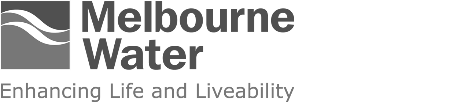 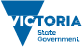 Waterways and Drainage Investment PlanJuly 2021 – June 2026Aboriginal AcknowledgementMelbourne Water respectfully acknowledges Aboriginal and Torres Strait Islander peoples as the Traditional Owners and custodians of the land and water on which all Australians rely.We pay our respects to Wurundjeri Woi wurrung, Bunurong and Wadawurrung, their Elders past, present and future, as Traditional Owners and the custodians of the land and water on which we rely and operate.We acknowledge and respect the continued cultural, social, economic and spiritual connections of all Aboriginal Victorians. We also acknowledge the broader Aboriginal and Torres Strait Islander community and their connections with lands and waters, and recognise and value their inherent responsibility to care for and protect them for thousands of generations.Melbourne Water acknowledges Aboriginal Victorians as Traditional Owners and, in the spirit of reconciliation, we remain committed to developing partnerships with Traditional Owners to ensure meaningful, ongoing contributions to the future of land and water management.Table of ContentsAboriginal Acknowledgement	2Foreword	5Executive Summary	6Balancing key considerations	6Listening to our customers	7Our proposed investment plan	7Section 1 : Investment proposal	91.1	Scope	91.2	What you pay and what you receive	111.3	Balancing key considerations for efficient and effective investment	15Section 2 : Meeting obligations and responsibilities	182.1	Legislative and policy framework	18Section 3 : Aligning with regional co-developed strategies	233.1	Our co-developed strategies	23Section 4 : Responding to customer and community engagement	304.1	What we heard across all engagement activities	304.2	Key findings from the customer research	354.3	Key outcomes from the deliberative panel	384.4	Key feedback from local government	394.5	Customer council	394.6	Traditional Owner, fee-for-service, developer and other engagement	40Section 5 : Determining priorities for the investment plan	415.1	Obligations and level of service	415.2	Performance review	425.3	Program planning and business forecasting	425.4	Performance, risk, engagement, management and outcomes framework (PREMO)	43Section 6 : Proposed services and programs	456.1	Stormwater management	466.2	Healthy waterways	516.3	Flood risk management	576.4	Aboriginal cultural values	636.5	Community access, involvement and recreation	646.6	Land management	696.7	Emergency and pollution response	716.8	Coastal erosion advice	746.9	Urban development	74Section 7 : Continuous improvement	787.1	Efficiencies	797.2	Innovation	837.3	Measuring performance	847.4	Key performance indicators	847.5	Reporting	86Section 8 : Conclusion	87Glossary	88FiguresFigure 1.	Melbourne Water’s service area	10Figure 2.	Revenue by customer	11Figure 3.	Number of customers	12Figure 4.	Waterways and drainage service areas	13Figure 5.	Total expenditure by service area for the 5-year plan	14Figure 6.	Balancing key considerations to develop an efficient and effective investment plan	16Figure 7.	The Waterways and Drainage Investment Plan – informing the Price Submission and delivery of actions	17Figure 8.	Legislative and policy framework	18Figure 9.	Melbourne Water’s primary legislative obligations, roles and responsibilities	20Figure 10.	Growth and urbanisation – increase in stormwater	25Figure 11.	Demonstrating the link between the science of our Healthy Waterways Strategy and investment plan	26Figure 12.	Demonstrating our collaborative approach to managing flooding	28Figure 13.	Summary of our approach to engagement	31Figure 14.	Summary of customer and community engagement and key statistics	34Figure 15.	Customer preferences and willingness to pay	37Figure 16.	Established requirements and customer-driven levels of service	41Figure 17.	Development of the investment plan	43Figure 18.	Waterways and drainage services and programs	45Figure 19.	Elements of the waterways and drainage system	46Figure 20.	Stormwater management 5-year investment plan	49Figure 21.	Example of a potential Sunbury integrated water management arrangement	51Figure 22.	Healthy waterways 5-year investment plan	54Figure 23.	Highlighting activities for healthy waterways, stormwater and land	56Figure 24.	Flood risk management 5-year investment plan	60Figure 25.	Highlighting activities in flood risk management	62Figure 26.	Community access, involvement and recreation 5-year investment plan	67Figure 27.	Highlighting projects in community access, involvement and recreation	68Figure 28.	Land management 5-year investment plan	70Figure 29.	Emergency and pollution response 5-year investment plan	72Figure 30.	Urban development 5-year investment plan	77Figure 31.	The plan’s continuous improvement cycle	78TablesTable 1.	Waterways and Drainage Charge	15ForewordMelbourne is renowned as one of the most liveable cities in the world. The city’s iconic green spaces and waterways are a vital element in making it such a great place to live. Melbourne Water and our people are proud of the role we play in supporting the liveability and environment of Greater Melbourne through the services we deliver to more than five million people across the region.Melbourne Water provides waterway management, flood and drainage services on behalf of the community across the Port Phillip and Westernport region. As the second largest public land owner in the state, we manage over 25,000km of waterways and an extensive drainage network stretching across 128,000 hectares of urban, semi-urban and rural land. Our waterways and drainage services also help to deliver government policy and strategies such as Water for Victoria, Victorian Waterway Management Strategy, Victorian Floodplain Management Strategy and Marine and Coastal Strategy (in development).Our region is experiencing a period of profound change. Our waterways are under significant threat due to climate change and rapid population growth. Without increased action, waterway health will decline irreversibly. Increasing hard surfaces from urbanisation combined with more frequent intense storms and sea level rise is increasing the risk of flooding. At the same time, our customers and the community have been very clear they want improved protection of waterways and the environment, reduced flooding impacts and better opportunities for community use of land and waterways. The COVID-19 pandemic has further highlighted the importance of public open space, such as waterway corridors and shared paths. Visitors to waterways are increasingly going for respite, connection with nature, exercise and general wellbeing. Affordability is also a key concern for our customers and we need to balance service improvements with keeping prices low.As the population has boomed, we have constructed new waterways and wetlands and expanded the drainage network. Every year, there are more waterways and drainage assets to maintain. We have driven significant efficiencies in our programs through innovation, strong partnerships, prudent management and a more integrated approach to delivering our services, to reduce costs to our customers.We particularly recognise the importance of learning from Traditional Owners, building on tens of thousands of years of traditional knowledge. Taking a whole of landscape approach for waterway and associated land management, we are working with Traditional Owners to identify practical ways to deliver shared benefits on Country.Working in partnership with community groups, local councils and government, we are enhancing waterway habitat and biodiversity, reducing stormwater runoff and pollution, addressing erosion, improving access to green spaces and restoring drains to naturalised waterways. Together we are also managing and reducing flood risks. We are continuously improving our collective knowledge and capability, drawing on a wide range of flood and stormwater management approaches to better address community concerns, minimise the effects of floods, and manage the challenges of urban growth and climate change.We will continue to work harder and smarter to meet the challenges we face and embrace new technologies for monitoring, managing and improving. Embedding efficiencies and seeking opportunities, we have developed our most comprehensive plan yet, delivering on our customers’ expectations at a price lower than they were prepared to pay. We will meet our obligations and strategic objectives, arrest further degradation, and improve water quality, and flora and fauna outcomes. This Waterways and Drainage Investment Plan 2021–2026 outlines our commitment to customers, stakeholders and the community. Our services will help ensure our region remains resilient, sustainable, liveable and thriving for future generations.Michael WandmakerManaging DirectorJohn ThwaitesChairExecutive SummaryMelbourne Water is responsible for managing waterways (rivers, creeks, wetlands and estuaries) and major drainage systems (including floodplains) in the Port Phillip and Westernport region as well as bulk water supply and sewerage services. We are also the second biggest landholder in the state. Seventeen percent of our land is for waterway and drainage purposes.We manage magnificent rivers and creeks, natural drainage areas and wetlands, forests, woodlands and grasslands – all important ecosystems that not only support a rich diversity of plants and wildlife but also the health and wellbeing of our community. We also manage an extensive drainage network and flood retarding basins. These often double as sports fields and parks as well as extensive stormwater treatment wetlands that clean dirty stormwater before it ends up in creeks and the bays.This Waterways and Drainage Investment Plan (the investment plan) details our commitment to customers, stakeholders and the community to deliver effective and affordable waterways and drainage services from 2021 to 2026. The investment it delivers aligns with our commitment to enhancing life and liveability across the region, and supports our responsibilities to protect and improve waterway health, provide regional drainage services, work with partner organisations to reduce flooding impacts, and manage river diversions.Balancing key considerationsIn developing this investment plan we balanced our legislative obligations, policy directions, strategies, and customer expectations. These key considerations have expanded over the last five years. For example, we are now working with Traditional Owner groups to consider Aboriginal cultural values and uses of waterways in developing our services. We are obliged to protect, enhance and consider opportunities for social and recreational values for waterways. We are required to provide advice on coastal erosion and consider climate change in planning and delivering our services. And we are implementing integrated water management (IWM) as a key policy direction that takes a more holistic approach to water management. This involves considering our water, sewerage, waterways and drainage services together, and across different scales, to drive more efficient and improved outcomes. Integrated water management helps us to deliver services that achieve multiple benefits for people, water security, affordability and the environment. This includes collecting and reusing stormwater for uses such as irrigation, watering sporting ovals and toilet flushing, whilst also protecting waterway health and reducing flood risk.The investment plan also aligns with two key Melbourne Water-led strategies: the Healthy Waterways Strategy 2018 and the Flood Management Strategy – Port Phillip and Westernport 2020 (draft).Both strategies have been co-developed and co-delivered with communities and partner organisations. We work with communities at a local level, who have an attachment to and aspirations for the places where they live. We also work with organisations such as local government to manage drainage infrastructure, Parks Victoria and local government to manage our land for public open space, and emergency services to prepare for and respond to flood events.These strategies acknowledge that over the next 50 years climate change, urbanisation and rapid population growth are significant threats to the region, including our waterways. Climate change leads to longer, drier periods and more frequent extreme rainfall events, which degrade waterway health and increase flood risk. Urbanisation is reducing areas that can absorb water. Despite the slowing of population due to the COVID-19 pandemic, we expect Melbourne’s population growth will continue to increase. All of these factors will result in more stormwater runoff from hard surfaces, which changes the natural flow regime and degrades the waterway, and increases the risk of extreme heat and flooding. In turn, this increases risks for people, property, infrastructure, waterways and places. Without increased action, we will see an irreversible decline in waterway health and greater flooding. Our investment plan directs our response to these challenges.The COVID-19 pandemic and resulting restrictions pose risks and challenges to the delivery of our services. To ensure we continue to provide essential services in a way that is safe both for our people and our customers, we have adapted our ways of working. This includes enabling staff to work from home, implementing social distancing practices, and continuing to find innovative approaches to meeting any limitations and challenges that these restrictions may pose. While some challenges may not yet be apparent, and we will need to adaptively manage these as they arise, opportunities have also presented. The creation of over 100 jobs to protect and improve waterways as part of our Waterway Blitz program is one such example. This has come about through the State government’s Working for Victoria initiative and will help us deliver on some of the priorities in the Healthy Waterways Strategy as well as provide much needed employment for people affected by the pandemic.Listening to our customersWe engaged with our customers and the community from February 2019 to June 2020. They pay for the services we provide, primarily through the Waterways and Drainage Charge (the charge) levied on properties in the region. The levels of service that we provide are driven by a combination of obligations and ‘customer value’ – that is, our customers’ preferences for levels of service, priorities, and the price they are willing to pay for these services.We take the need to provide affordable services very seriously. The global COVID-19 pandemic is causing financial pressure for customers and communities across Victoria, Australia and around the world. Retail water companies in the region (providers of billing services on our behalf for waterways and drainage, as well as our customers in delivery of wholesale services relating to water and sewerage provision) have reported increased numbers of customers seeking bill support. In developing our investment plan, we have balanced the levels of service we provide with affordability for customers. We will continue to work closely with the retail water companies and monitor the ongoing impacts of the pandemic, with consideration for our customers, throughout the delivery of this investment plan.The customer research (customer preference and willingness to pay survey) found that the majority of customers would prefer to pay a higher charge for increased services (up to $8 for metropolitan residential customers) in relation to stormwater management (pollution removal and stormwater harvesting), waterway management, flood risk management, access to land and water, and community education and involvement programs. However, some customers are experiencing financial pressure, particularly relating to utility costs, and would prefer reduced services and a lower charge. This customer research was undertaken during 2019, prior to the COVID-19 pandemic, which is creating greater affordability issues for our customers. We are therefore striving to deliver the vast majority of the increased services for a $5.32 total price increase over five years. This will be staged as a 1 per cent increase per year over the five-year period and equates to an increase of approximately $1 a year above CPI on metropolitan residential bills. A community deliberative panel supported our investment proposal in April 2020, during the initial stage of the COVID-19 pandemic.The Essential Services Commission (ESC) regulates the prices we charge to ensure we are delivering our services efficiently and effectively and are guided by customer expectations and preferences.Our proposed investment planThis investment plan covers our proposed expenditure to deliver waterways and drainage services from 1 July 2021 to 30 June 2026. It informs our price submission to the ESC. To make sure our region remains a great place to live, subject to the Essential Services Commission’s pricing determination, we propose $2,060 million of investment (inclusive of corporate costs) in nine services:Stormwater management 	$264 millionHealthy waterways 	$301 millionFlood risk management 	$271 millionAboriginal cultural values 	$2.4 millionCommunity access, involvement and recreation 	$73 millionLand management 	$40 millionEmergency and pollution response 	$31 millionCoastal erosion advice 	$1.5 millionUrban development 	$723 millionWe will increase investment over the 2021 to 2026 period to address the significant deterioration in waterway health and increasing flood risk resulting from a changing climate and growing urbanisation that has occurred up to the start of this investment plan. This investment will result in the protection of waterway condition that would otherwise decline and the improvement of waterway condition in some priority areas. For most services, it will deliver improvements in line with our regional strategies and customer preferences. It will also enable us to deliver new services to meet our new or expanded obligations. Future population growth and climate change will put even greater pressure on waterways and drainage services and the infrastructure that supports these services. Key areas of increased investment include stormwater harvesting, flood mitigation, maintaining constructed wetlands and improving access to waterways and land. We have balanced the need for greater action with affordability concerns to ensure the most cost-effective investments, which reflect the preferences of our customers.Based on the in-depth customer and stakeholder engagement to establish community preferences, we are proposing that the Waterways and Drainage Charge for households in the metropolitan area change from $104.32 in 2020/21 to $105.36 in 2021/22. For the four subsequent years, the charge would be increased by an additional 1 per cent each year, an increase of just over $1 each year above CPI.Note – Funding to deliver the services and programs outlined in the Waterways and Drainage Investment Plan is subject to the Essential Service Commission’s pricing determination. Following the Essential Services Commission’s final determination, this document may be updated to reflect changes in available funding. This plan was completed prior to finalisation of Melbourne Water’s 2021 Price Submission. In the case of any conflict in financials, the price submission document takes precedence.We have balanced the need for greater action with affordability concerns to ensure the most cost-effective investments, which reflect the preferences of our customers.: Investment proposalThe Waterways and Drainage Charge (the charge) is a fee that is applied to properties within our service area. This investment plan sets out Melbourne Water’s responsibilities, vision, rationale and investment for waterways, drainage and flood management services that are funded through the charge and fee-for-service.ScopeMelbourne Water manages water supply catchments, treats and supplies drinking and recycled water, removes and treats most of Melbourne’s sewage, and manages waterways and major drainage systems in the Port Phillip and Westernport region (see Figure 1). Melbourne Water is owned by the Victorian Government.This investment plan sets out Melbourne Water’s responsibilities, vision, rationale and investment for waterways, drainage and flood management services that are funded through the Waterways and Drainage Charge (the charge) and fee-for-service.The charge is paid by residential, rural and business customers in the region. Some customers pay fee-for-service for additional direct services. These customers are urban developers, property owners who pay to use river water or stormwater (diverters), rural drainage customers within the Koo Wee Rup and Longwarry Flood Protection District, and some Patterson Lakes residents who pay jetty leasing and lake-flushing fees.We have developed this investment plan as a requirement of, and to meet Melbourne Water’s legislative obligations under the Water Industry Act 1994 (Vic) and our Statement of Obligations (General).Figure .	Melbourne Water’s service area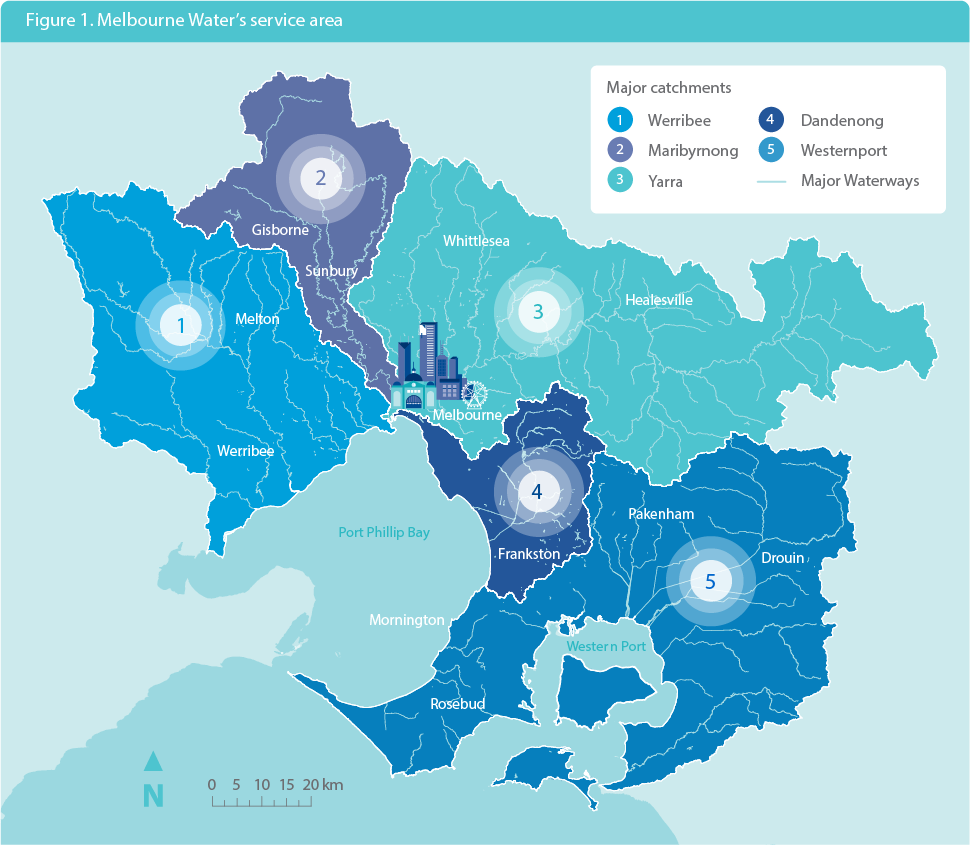 The region includes five major river basins: the Werribee, Maribyrnong and Yarra rivers, Dandenong Creek, and the Westernport river systems. These river basins make up most of the catchments of Port Phillip Bay and Westernport.What is the Waterways and Drainage Charge?The Waterways and Drainage Charge is a fee that is applied to properties within our service area. The charge is collected by local water companies on our behalf, and pays for services and programs that support healthy waterways and a safe and reliable drainage system. About two million property owners in the region pay the charge.What are waterways?Waterways are rivers, creeks, and their associated estuaries and wetlands.What you pay and what you receiveThe total projected revenue for the five-year period commencing on 1 July 2021 is $2,030 million. The revenue includes $1,360 million (67 per cent) from the charge and $670 million (33 per cent) from fee-for-service, contributed by developers and other fee-for-service customers, as shown in Figures 2 and 3.Figure .	Revenue by customer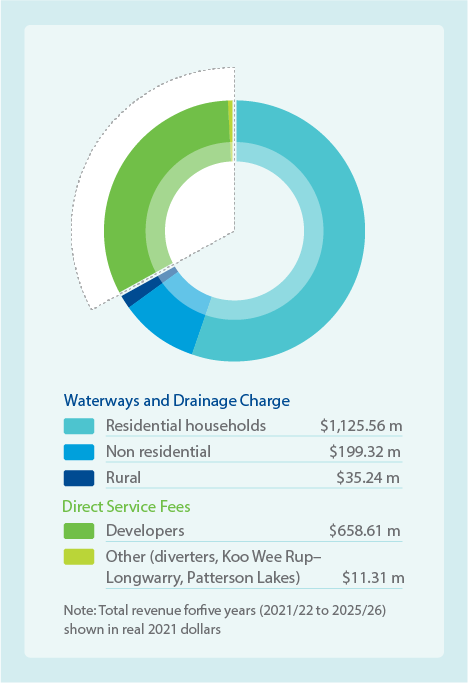 Waterways and Drainage ChargeDirect Service FeesNote: Total revenue for five years (2021/22 to 2025/26) shown in real 2021 dollarsFigure .	Number of customers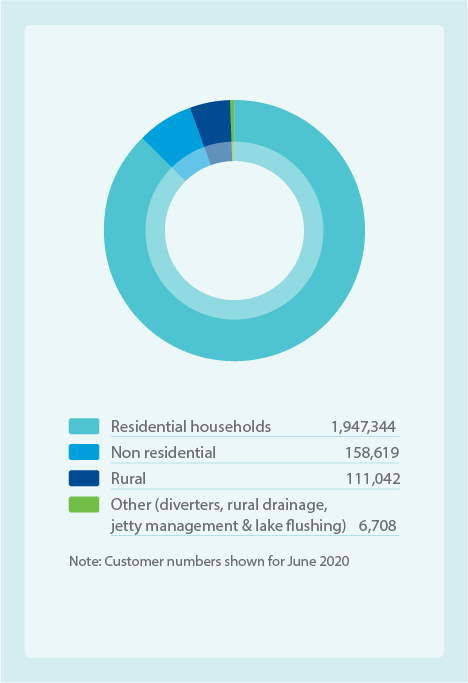 Note: Customer numbers shown for June 2020Our servicesThe investment plan includes nine distinct service areas and their associated programs, as illustrated in Figure 4. These services are interrelated in ensuring community value, healthy waterways, community protection from flooding and reduced impacts from urban development.To deliver these service areas, the total expenditure forecast for the five-year period is $2,060 million, comprising capital expenditure of $1,275 million and operating expenditure of $785 million.The distribution of expenditure across the service areas is shown in Figure 5. Note revenue and expenditure don’t match due to timing around when we recover our expenditure. Developer contributions are received progressively over many years as land is developed; however, capital assets are generally built earlier in the development process. Also, capital assets such as pipes and channels are depreciated over the life of the asset, so we spend money to build the asset up front and then recover our costs over time.Figure .	Waterways and drainage service areasStormwater managementStormwater quality treatment systemsStormwater harvesting and infiltrationMonitoring, planning and researchManaging pollutionHealthy waterwaysWaterway conditionPlanting trees and shrubsConstructing or upgrading fishwaysMonitoring, planning and researchDiversions (fee-for-service)Flood risk managementFlood preparedness and mitigationFlood investigation and researchFlood information and planningMaintenance and upgrading of drainageRural drainage (fee-for-service)Aboriginal cultural valuesWaterway cultural valuesCommunity access, involvement and recreationManaging litterRecreational access to waterPlanting trees and shrubsLake flushing and jetty leasing (fee-for-service)Land managementSites of biodiversity significancePest managementGrass cutting and fencingEmergency and pollution responseEmergency preparedness and responseCoastal erosion adviceProvide advice on coastal erosion risksProvide support for the erosion component of coastal hazard assessmentsUrban developmentGreenfield developmentMajor urban renewalSmall-scale development and renewalLand development capital worksFigure .	Total expenditure by service area for the 5-year plan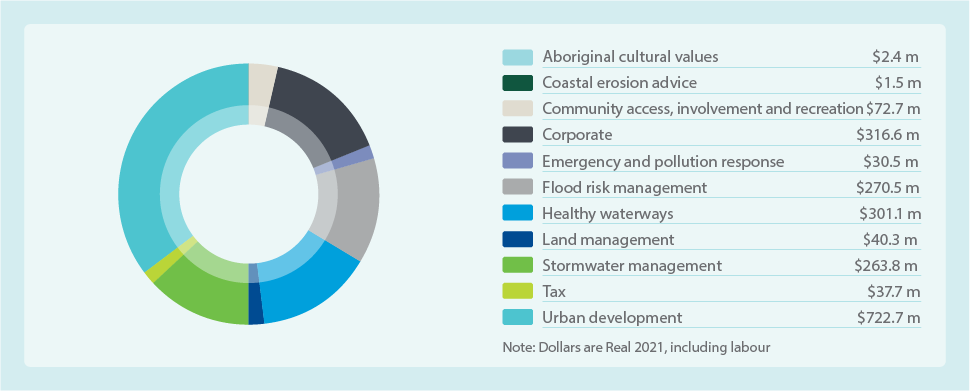 Note: Dollars are Real 2021, including labourCorporate costsThere are a broad range of business support activities not directly attributed to a specific waterways and drainage service that are still essential for delivering our services. Costs of these activities are referred to as corporate costs. Examples include our office buildings and facilities, vehicles, equipment and machines, and legal, financial and personnel support services. Where these costs are shared, they are apportioned across water, sewerage, and waterways and drainage services. For waterways and drainage services these costs are either based on total revenue from waterways and drainage, the number of employees, or capital expenditure. We pay taxes, fees and levies such as land tax, licence fees, and fire services and landfill levies as part of our operations.Sharing these corporate costs across our broader services enables us to deliver these more efficiently. We get economies of scale through our capital program by sharing resources with our water and sewerage services.Our pricesTo deliver these services, meet our legislative requirements and deliver value to customers, our proposed prices from 1 July 2021 are as shown in Table 1. These prices will be increased by 1 per cent each year plus CPI adjustments.Table .	Waterways and Drainage ChargeThe charge makes up 67 per cent of revenue. Developer contributions make up 32 per cent of our revenue with fee-for-service (diverters, Koo Wee Rup–Longwarry and Patterson Lakes–Quiet Lakes) making up the remaining 1 per cent. A full list of the prices for all our waterways and drainage services are provided as part of our Melbourne Water 2021 price submission and is available on our website.This represents an increase in the charge for metropolitan residential customers of $1.04 including CPI in the first year, with an additional 1 per cent increase and CPI adjustments in the following four years. For rural customers, the Year 1 increase is $0.57. Non-residential (business) customers pay a property-based charge and the minimum charge would increase by $1.57. Social research indicated that the majority of customers were willing to pay more than this for their preferred levels of service.Balancing key considerations for efficient and effective investmentEnsuring the effective and efficient delivery of services, where benefits to the community exceed the costs, involves balancing investment with four key considerations:Meeting obligations, responsibilities and directions.Aligning with regional co-developed strategies that address the risks of climate change and urbanisation.Responding to customer and community engagement, including customers’ preferences and willingness to pay for our services.Ensuring our investment is efficient and effective.Figures 6 and 7 outline these key considerations and how they align with our obligations, strategies and risk. These are presented in more detail in the following chapters.Figure .	Balancing key considerations to develop an efficient and effective investment plan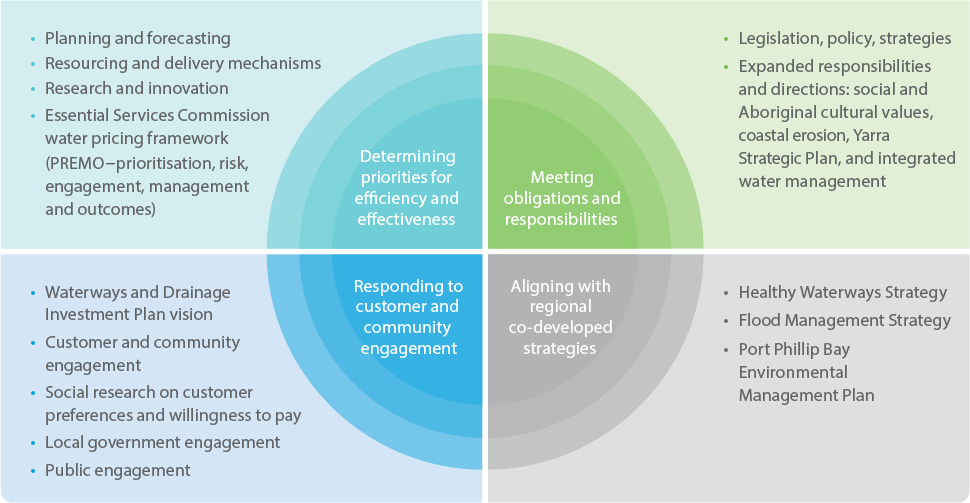 Figure .	The Waterways and Drainage Investment Plan – informing the Price Submission and delivery of actions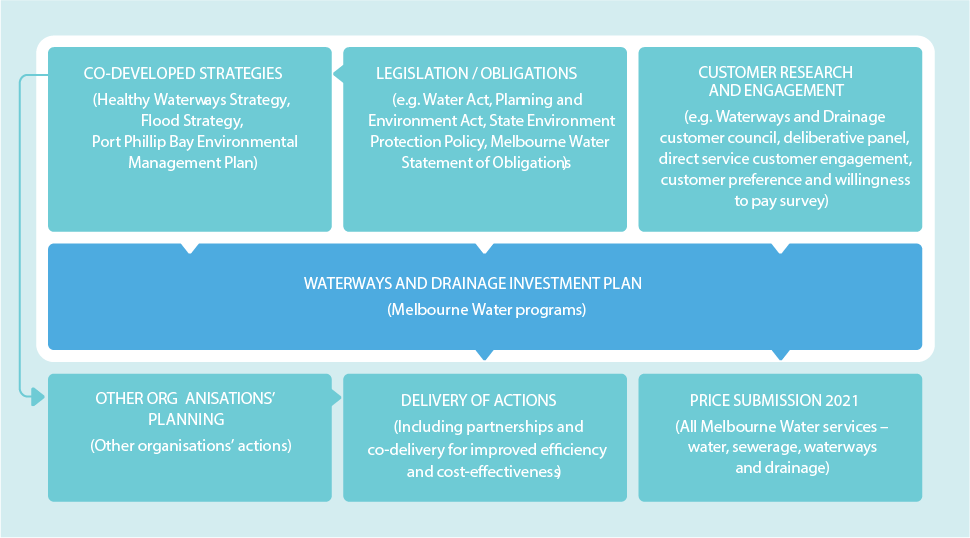 Our legislative and policy framework of:Co-developed strategies (Healthy Waterways Strategy, Flood Strategy, Port Phillip Bay Environmental Management Plan). Note: this connects with the ‘Other organisations’ planning’ actionLegislation / obligations (e.g. Water Act, Planning and Environment Act, State Environment Protection Policy, Melbourne Water Statement of Obligations). Note: this links to the ‘Co-developed strategies’ actionCustomer research and engagement (e.g. Waterways and Drainage customer council, deliberative panel, direct service customer engagement, customer preference and willingness to pay survey)Influence the Waterways and Drainage Investment Plan (Melbourne Water Programs) which in turn influences the following:Other organisations’ planning (Other organisations’ actions) (this links to ‘Delivery of actions’)Delivery of actions (Including partnerships and co-delivery for improved efficiency and cost-effectiveness)Price submission 2021 (All Melbourne Water services – water, sewerage, waterways and drainage): Meeting obligations and responsibilitiesAs a Victorian Government-owned corporation, Melbourne Water operates under a comprehensive legislative and policy framework. Changes in legislation and policy have expanded Melbourne Water’s responsibilities over the last five years.Legislative and policy frameworkThe following framework (see Figure 8) establishes our statutory obligations and responsibilities as the designated waterway and floodplain manager for the region.Figure .	Legislative and policy framework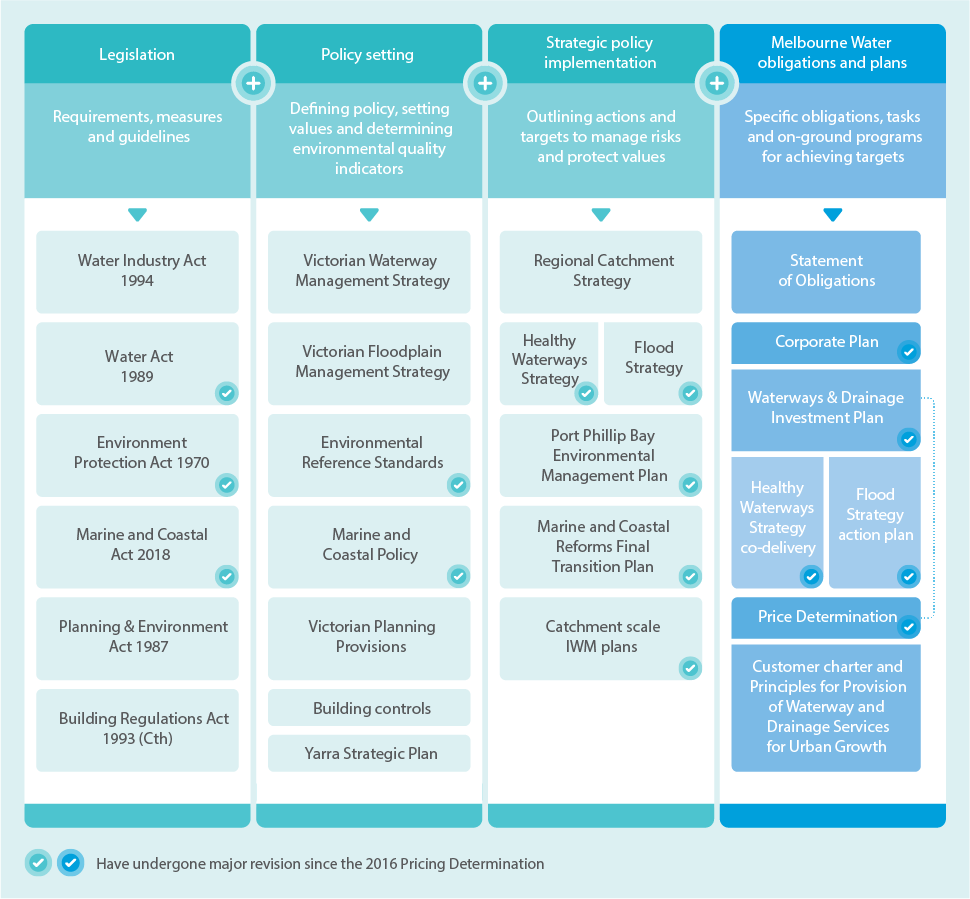 LegislationRequirements, measures and guidelines:Water Industry Act 1994Water Act 1989 (has undergone major revision since the 2016 Pricing Determination)Environment Protection Act 1970 (has undergone major revision since the 2016 Pricing Determination)Marine and Coastal Act 2018 (has undergone major revision since the 2016 Pricing Determination)Planning & Environment Act 1987Building Regulations Act 1993 (Cth)	Policy settingDefining policy, setting values and determining environmental quality indicators	Victorian Waterway Management StrategyVictorian Floodplain Management StrategyEnvironmental Reference Standards (has undergone major revision since the 2016 Pricing Determination)Marine and Coastal Policy (has undergone major revision since the 2016 Pricing Determination)Victorian Planning ProvisionsBuilding controlsYarra Strategic PlanStrategic policy implementationOutlining actions and targets to manage risks and protect valuesRegional Catchment StrategyHealthy Waterways Strategy and Flood Strategy (have undergone major revision since the 2016 Pricing Determination)Port Phillip Bay Environmental Management Plan (has undergone major revision since the 2016 Pricing Determination)Marine and Coastal Reforms Final Transition Plan (has undergone major revision since the 2016 Pricing Determination)Catchment scale integrated water management plans (has undergone major revision since the 2016 Pricing Determination)Melbourne Water obligations and plansSpecific obligations, tasks and on-ground programs for achieving targetsStatement of ObligationsCorporate Plan (has undergone major revision since the 2016 Pricing Determination)Waterways & Drainage Investment Plan (has undergone major revision since the 2016 Pricing Determination). Note: this links with the Price DeterminationHealthy Waterways Strategy co-delivery and Flood Strategy action plan (have undergone major revision since the 2016 Pricing Determination)Price Determination (has undergone major revision since the 2016 Pricing Determination)Customer charter and Principles for Provision of Waterway and Drainage Services for Urban GrowthLegislative obligations and responsibilitiesFigure 9 summarises the key legislative obligations and responsibilities relevant to this investment plan.Figure .	Melbourne Water’s primary legislative obligations, roles and responsibilitiesPrimary legislative obligations and responsibilities associated with waterways and drainageWater Act 1989 (Vic):Designated waterway manager, with responsibility for managing waterways, major drainage systems, floodplains, and the Environmental Water Reserve.Floodplain management and major drainage functions, including:Predicting floodwater extent and height and declaring flood levels.Developing and implementing plans or schemes, and taking action needed to minimise flooding and flood damage, bring into operation new drainage systems and improve stormwater quality in drainage systems.Providing advice about flooding and controls on development, including declaring the flood level of an event that has a 1 per cent probability of occurring in any one year.Planning, providing information, and implementing and operating drainage infrastructure to manage flood risk for existing and new developments.Ensuring that adequate drainage and flood protection standards for development are achieved and that waterway beds and banks are protected and enhanced. This is facilitated through the preparation of development services schemes.Prepare and implement a regional waterway management strategy to improve and protect the health and environmental values of the rivers, wetlands and estuaries within the Port Phillip and Westernport region, on behalf of the community. This includes water quality and other uses that depend on environmental condition.Consider opportunities to provide for Aboriginal cultural values and uses of waterways, and their social, economic and recreational values and uses.Educate the public about waterway management.Environment Protection Act 2017 (Vic):Have regard to the principles of environment protection when discharging functions.Meet the requirements of the new General Environment Duty.Help achieve water quality objectives for individual waterways, and protect environmental values and beneficial uses of waterways (such as recreation) by reducing nutrient, sediment and toxicant loads delivered by stormwater. In doing so, we implement Victoria’s Urban Stormwater Best Practice Environmental Management Guidelines for ecological protection of waterways from urban stormwater.Water Industry Act 1994 (Vic):Compliance with Statement of Obligations (General, Emissions Reduction) and Water Industry Regulatory Order issued by the Minister for Water.Melbourne Water Statement of Obligations 2015:Develop and implement the Waterways and Drainage Investment Plan.Facilitate opportunities for stormwater capture and fit-for-purpose re-use.Take into account principles of integrated water management.Climate Change Act 2017 (Vic):Required sector pledge to reduce emissions (achieve net zero emissions by 2050). Melbourne Water has pledged to achieve net zero emissions by 2030.Planning and Environment Act 1987 (Vic):Statutory referral authority role for planning applications that may affect waterways.Enables Melbourne Water to comment on or in some cases object to applications.Enables Melbourne Water to place conditions on planning permits relating to the use or development of a property, in relation to flood-related zones and overlays.Subdivision Act 1988 (Vic):Referral authority powers for the assessment of planning permits to subdivide land.Emergency Management Act 2013 (Vic):Role in contributing to flood response and recovery.Role in risk management of owned and operated critical infrastructure.Catchment and Land Protection Act 1994 (Vic):Must take all reasonable steps (as a land owner) to avoid land degradation, conserve soil, protect water resources, and eradicate weeds and pest animals.Marine and Coastal Act 2018 (Vic):Provide technical advice on any matters relating to or affecting coastal erosion in our waterway management district, including matters relating to or affecting the marine and coastal environment.Flora and Fauna Guarantee Act 1998 (Vic) and Environmental Protection and Biodiversity Conservation Act 1999 (Cth):Responsibilities for biodiversity conservation for three Ramsar wetlands (wetlands of international significance that are protected under international treaties and law).Emergency Management Manual Victoria (2018) and Non-hazardous pollution of inland waterways response plan (Department of Environment, Land, Water and Planning 2019)Designates Melbourne Water as the incident controller for non-hazardous pollution of inland water.Expanded responsibilities over the last five yearsChanges in legislation and policy have expanded Melbourne Water’s responsibilities over the last five years.Aboriginal cultural valuesAmendments to the Water Act in 2019 require Melbourne Water to consider opportunities to provide for Aboriginal cultural values and uses of waterways. This is also in accordance with Water for Victoria (Department of Environment, Land, Water and Planning 2016), the state government’s long-term plan for managing Victoria’s precious water resources. The plan requires water corporations such as Melbourne Water to recognise Aboriginal values and objectives of water, include Aboriginal values and traditional ecological knowledge in water planning, support Aboriginal access to water for economic development, and build capacity to increase Aboriginal participation in water management.Social and recreational valuesThe 2019 amendments to the Act require Melbourne Water to consider opportunities to provide for social and recreational uses of waterways. The Act defines social and recreational uses and values as (a) the uses of waterways for social and recreational purposes; and (b) the economic, aesthetic and wellbeing benefits that the community derives from the use of waterways for social and recreational purposes. Our Statement of Obligations states we must ‘manage water resources in a sustainable manner that enhances environmental outcomes and amenity in urban and rural landscapes’. The Ministerial Letter of Expectations 2019 states that ‘Melbourne Water will commit to strengthening its community engagement efforts to consider shared benefits, including recreational benefits of water in planning and management decisions’.Coastal erosion adviceUnder the Marine and Coastal Act 2018, the minister may require Melbourne Water to provide technical advice on coastal erosion in its waterway management district, including matters relating to or affecting the marine and coastal environment. Our role does not extend beyond providing advice. The Marine and Coastal Policy 2020 clarifies that owners of property or assets at risk from coastal hazards are responsible for their own risk exposure, and that state government and Crown land managers do not have an obligation to manage coastal processes or Crown land for protection of private property.Integrated water management (IWM)Melbourne Water’s Statement of Obligations requires us to take into account the principles of integrated water management (IWM) in delivering efficient and effective waterways and drainage services. Melbourne Water participates in and supports the five collaborative integrated water management catchment forums that the Department of Environment, Land, Water and Planning (DELWP) established as part of Water for Victoria. These forums align with the catchments of the Healthy Waterways Strategy and support integrated water management-related services, including stormwater and flood management, and healthy waterways. Key benefits of integrated water management include the re-use of alternative water sources such as stormwater and recycled water. This can provide benefits to waterway health and also reduce the need to use precious drinking water for uses such as irrigation or toilet flushing.Integrated water management (IWM) is a holistic approach to delivering water services. Integrated water management considers the natural water cycle and all water systems, including flooding, drainage, waterway, water supply and sewerage services, as one single system.Adopting an integrated water management approach encourages development of regional-scale to place-based responses that can provide multiple benefits.These include supporting environmental health, community wellbeing, affordable services and water resilience.For example, we can capture, filter and direct stormwater to irrigate parks and to support healthy flows for rivers; and we can provide access to waterways and open spaces to develop green, cool places for refuge in a time of climate change. Local government and the water sector have implemented integrated water management projects to maintain green spaces, cool urban environments and increase water security.: Aligning with regional co-developed strategiesWe recognise that taking a collective approach is the only way to ensure our waterways remain healthy and flood impacts are minimised.While our legislative obligations and policy directions require us to co-develop regional strategies that direct activities to protect waterways and deliver drainage and flood management improvements, we also recognise that taking a collective approach is the only way to ensure our waterways remain healthy and flood impacts are minimised.Addressing the significant threats from climate change and urbanisation on waterways and flooding requires the combined action of many organisations and individuals who all have different responsibilities for various aspects of waterways and drainage.This investment plan translates the shared longer-term strategic vision, objectives and actions developed for the Healthy Waterways Strategy and the Flood Management Strategy – Port Phillip and Westernport into a five-year investment plan, to guide the delivery of Melbourne Water’s actions and ensure these are funded.Both strategies were co-developed and will continue to be co-delivered with our partners to ensure coordinated action for greater benefits. This approach flows through into nearly all our waterways and drainage programs. We aim to deliver these in partnership with others to ensure the charge our customers pay for waterways and drainage services goes as far as possible and delivers more than it otherwise would. This means we can keep prices as low as possible, whilst delivering the improved services and outcomes our customers have asked for.Our co-developed strategiesThe Healthy Waterways Strategy was co-designed with our engaged community (actively involved and interested in waterways and their management) and delivery partners including local communities, community groups, Traditional Owners and local government. Engagement was in-depth and extensive, involving 23 forums across the five catchments. The process was overseen by an independently chaired project leadership team, with representation from the Port Phillip and Westernport Catchment Management Authority, Environment Protection Authority (EPA) Victoria, Department of Environment, Land, Water and Planning, Parks Victoria, the Municipal Association of Victoria and Melbourne Water.Underpinned by extensive scientific research, the strategy demonstrates that urgent action is needed to protect our waterways in the context of climate change and urbanisation, and that stormwater is a primary threat to waterway health. This strategy aligns with the Yarra Strategic Plan, which is an integrated corridor plan developed collaboratively by the Wurundjeri Woi wurrung Cultural Heritage Aboriginal Corporation and all 15 state and local government agencies involved in managing the river. The strategy also aligns with the Port Phillip Bay Environmental Management Plan, developed in collaboration with Department of Environment, Land, Water and Planning and Environmental Protection Authority Victoria, and identifies priority areas for investment to protect environmental, social, cultural and economic waterway values.The Flood Management Strategy, focuses on collectively understanding, preparing for, managing and recovering from flooding events. It is currently being refreshed with our flood management partners: local, state and federal government; water authorities; emergency services and the insurance sector. The process is being overseen by a flood leadership committee comprising flood partner organisations and Melbourne Water.The key objectives of the strategy are:The right information is available at the right time to the people who need it.Flood risks and opportunities are managed to reduce impacts and get the best social, economic and environmental outcomes.Land, water and emergency agencies work together to manage flooding effectively.The refreshed strategy recognises that despite the extensive drainage network in the region, flood risks are growing due to climate change and urban development. The strategy is focusing on continuing to evolve our flood management approaches to ensure we can keep building resilience to flooding and making the region safer for our community.The interaction of climate change and urbanisation as key threats to waterways and floodingWe are living in a changing climate. Climate projections for Melbourne show that while overall rainfall is reducing, when storms do happen, they are more intense. Increased hard surfaces (impervious surfaces) reduce the opportunity for rainfall to soak into the ground, which is needed to support local waterways in drier periods. Additionally, stormwater flows more rapidly during storms and results in unnaturally high flows. This damages the waterways and degrades their ecosystems. Figure 10 illustrates how growth and urbanisation increases stormwater and impacts our waterways.Over the past five years, the city’s population has grown faster than ever before. Even with a slowing of population growth due to the COVID-19 pandemic, long-term population in Greater Melbourne is projected to increase from five million in 2018 to nine million in 2056.As our population grows, more people seek access to waterways for recreation and to receive the health benefits of being in nature. This has been particularly noticeable during the pandemic when we have seen significant increases in people using waterway corridors for these purposes.Population growth also brings urbanisation and more hard surfaces such as roads, roofs and pavements. Runoff from these hard surfaces carries pollutants and litter into the drainage system and into our waterways and bays.When urbanisation is combined with increasing storm intensity, more stormwater enters our drains and can cause flash flooding. Flooding also occurs when the amount of stormwater flowing into creeks exceeds the capacity of river systems, and through coastal storm surges.We have a greater understanding of how climate change and urbanisation is impacting our waterways and their environmental, social, cultural and economic values (see Figures 10 and 11). We also understand the impacts this will have on the effectiveness of our services. Without increased investment, waterway health will deteriorate significantly.The impacts of climate change and urbanisation are increasing flood risk and a collaborative approach across all responsible organisations is essential to reducing the risk and building resilience (Figure 12).This plan details investment in waterways and drainage services over the next five years. This timeframe is critical. What we do now sets the region on a trajectory for the next 30 years.Figure .	Growth and urbanisation – increase in stormwater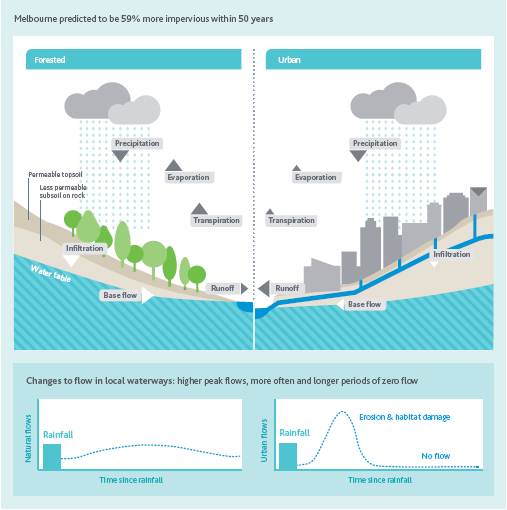 Figure .	Demonstrating the link between the science of our Healthy Waterways Strategy and investment plan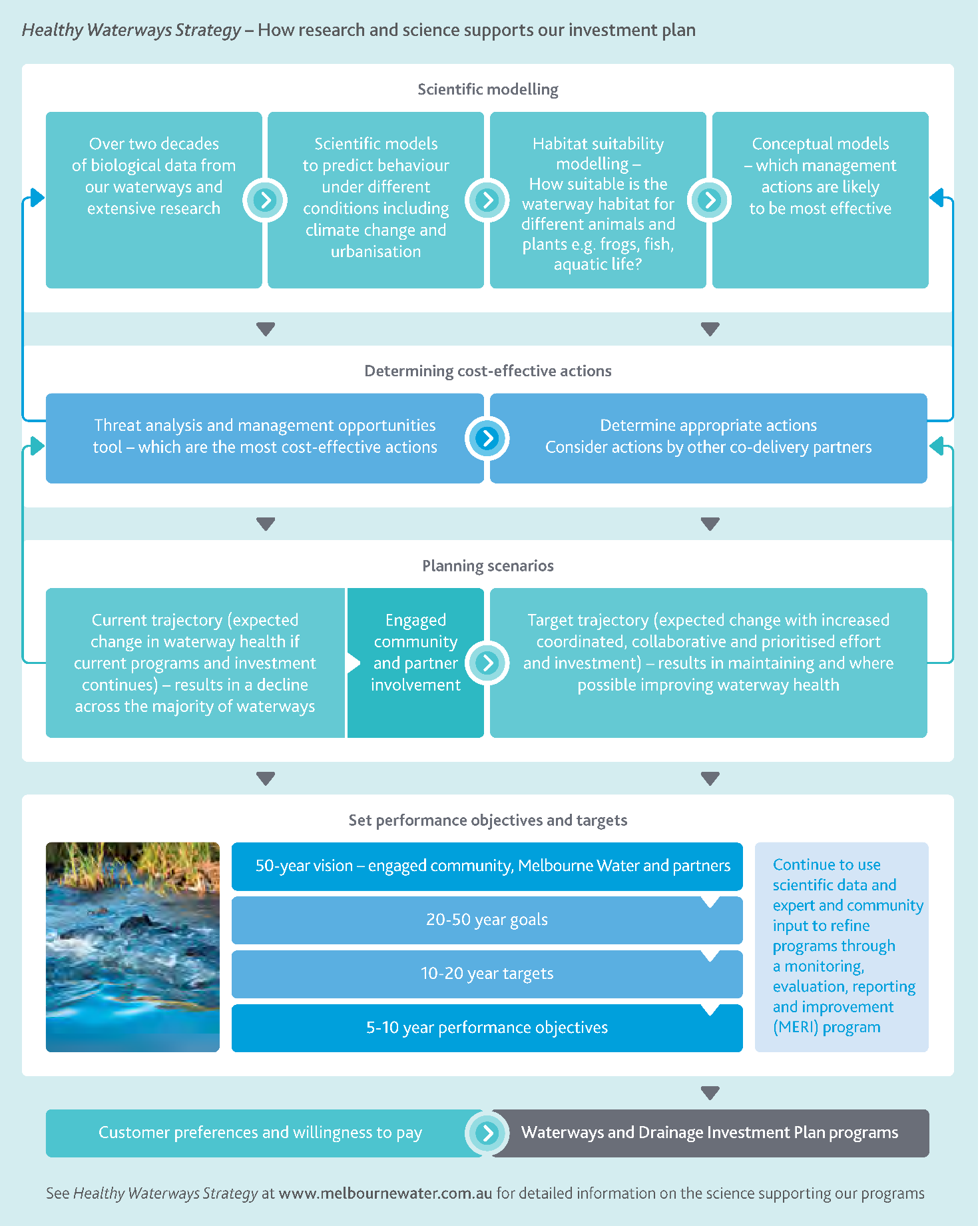 Healthy Waterways Strategy – How research and science supports our investment plan:Scientific modellingOver two decades of biological data from our waterways and extensive researchScientific models to predict behaviour under different conditions including climate change and urbanisationHabitat suitability modelling – How suitable is the waterway habitat for different animals and plants e.g. frogs, fish, aquatic life?Conceptual models – which management actions are likely to be most effectiveDetermining cost-effective actions (links to ‘Scientific modelling’)Threat analysis and management opportunities tool – which are the most cost-effective actionsDetermine appropriate actions and consider actions by other co-delivery partnersPlanning scenarios (links to ‘Determining cost-effective actions’)Current trajectory (expected change in waterway health if current programs and investment continues) – results in a decline across the majority of waterwaysEngaged community and partner involvementTarget trajectory (expected change with increased coordinated, collaborative and prioritised effort and investment) – results in maintaining and where possible improving waterway healthSet performance objectives and targets50-year vision – engaged community, Melbourne Water and partners 20-50 year goals10-20 year targets5-10 year performance objectivesContinue to use scientific data and expert and community input to refine programs through a monitoring, evaluation, reporting and improvement (MERI) programAll of the above feed into the Waterways and Drainage Investment Plan programs.  Customer preferences and willingness to pay (feeds into the Waterways and Drainage Investment Plan programs).Waterways and Drainage Investment Plan programsSee Healthy Waterways Strategy on our website for detailed information on the science supporting our programs.Figure .	Demonstrating our collaborative approach to managing flooding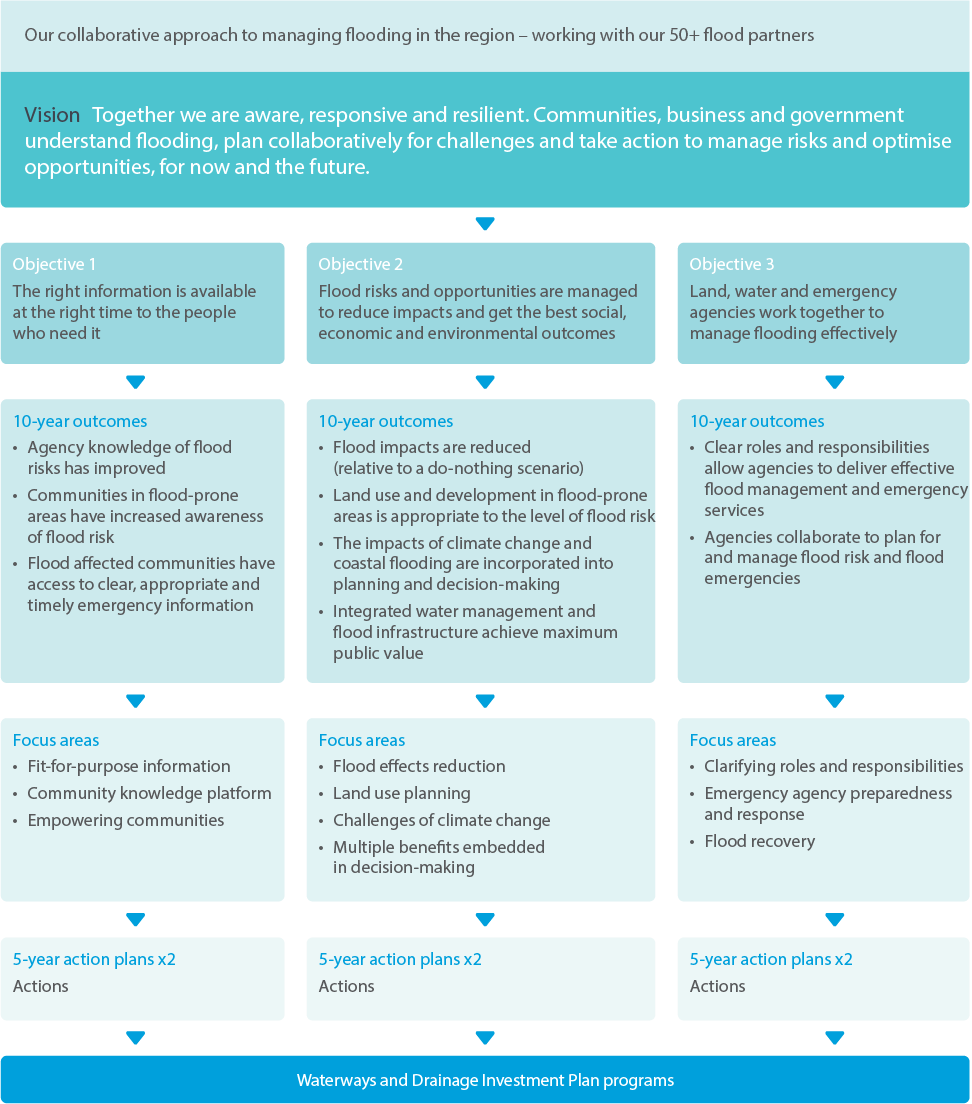 Our collaborative approach to managing flooding in the region – working with our 50+ flood partners:Vision: Together we are aware, responsive and resilient. Communities, business and government understand flooding, plan collaboratively for challenges and take action to manage risks and optimise opportunities, for now and the future.Objective 1: The right information is available at the right time to the people who need it10-year outcomesAgency knowledge of flood risks has improvedCommunities in flood-prone areas have increased awareness of flood riskFlood affected communities have access to clear, appropriate and timely emergency informationFocus areasFit-for-purpose informationCommunity knowledge platformEmpowering communities5-year action plans x2ActionsWaterways and Drainage Investment Plan programsObjective 2: Flood risks and opportunities are managed to reduce impacts and get the best social, economic and environmental outcomes10-year outcomesFlood impacts are reduced (relative to a do-nothing scenario)Land use and development in flood-prone areas is appropriate to the level of flood riskThe impacts of climate change and coastal flooding are incorporated into planning and decision-makingIntegrated water management and flood infrastructure achieve maximum public valueFocus areasFlood effects reductionLand use planningChallenges of climate changeMultiple benefits embedded in decision-making5-year action plans x2ActionsWaterways and Drainage Investment Plan programsObjective 3: Land, water and emergency agencies work together to manage flooding effectively10-year outcomesClear roles and responsibilities allow agencies to deliver effective flood management and emergency servicesAgencies collaborate to plan for and manage flood risk and flood emergenciesFocus areasClarifying roles and responsibilitiesEmergency agency preparedness and responseFlood recovery5-year action plans x2ActionsWaterways and Drainage Investment Plan programs: Responding to customer and community engagementWe developed this investment plan using industry-leading engagement approaches with our customers and community. Overall, customers and the community strongly supported our services. The majority of customers were willing to pay more than the current charge for increased service levels.We developed this investment plan using industry-leading engagement approaches with our customers and community. We established specific groups to undertake a guiding role, and undertook activities to understand people’s needs, values, aspirations and perceptions in relation to our services. (See Figure 13 for our approach and Figure 14 for a summary of our engagement activities and statistics).What we heard across all engagement activitiesOverall, customers and the community strongly supported our services. Many were surprised that we were able to do so much with so little investment. Many thought that they were paying more for our services than they actually were.In general, our customers and community preferred that we invest more on services for the environment than for social purposes. However, community enjoyment was still seen as very important and had strong support.Customers most strongly supported more investment in stormwater management – to address the impacts of urban development and climate change on waterway health and flood risk, and to make more water available for community uses. Support for healthy waterways was consistent and strong across all customer engagement and research.However, engagement showed general confusion about the roles of different organisations, including Melbourne Water, for services such as community access and recreation, emergency and pollution management, and aspects of flood risk management. People were concerned that there could be duplication from organisations doing similar work. A minority of customers questioned what we do and thought that we should perform our services at the same or lower cost.Customers appreciated the education they received in participating in our engagement. They supported more education for the community, so that they could better understand the important services we provide and the value and benefits they receive.Figure .	Summary of our approach to engagement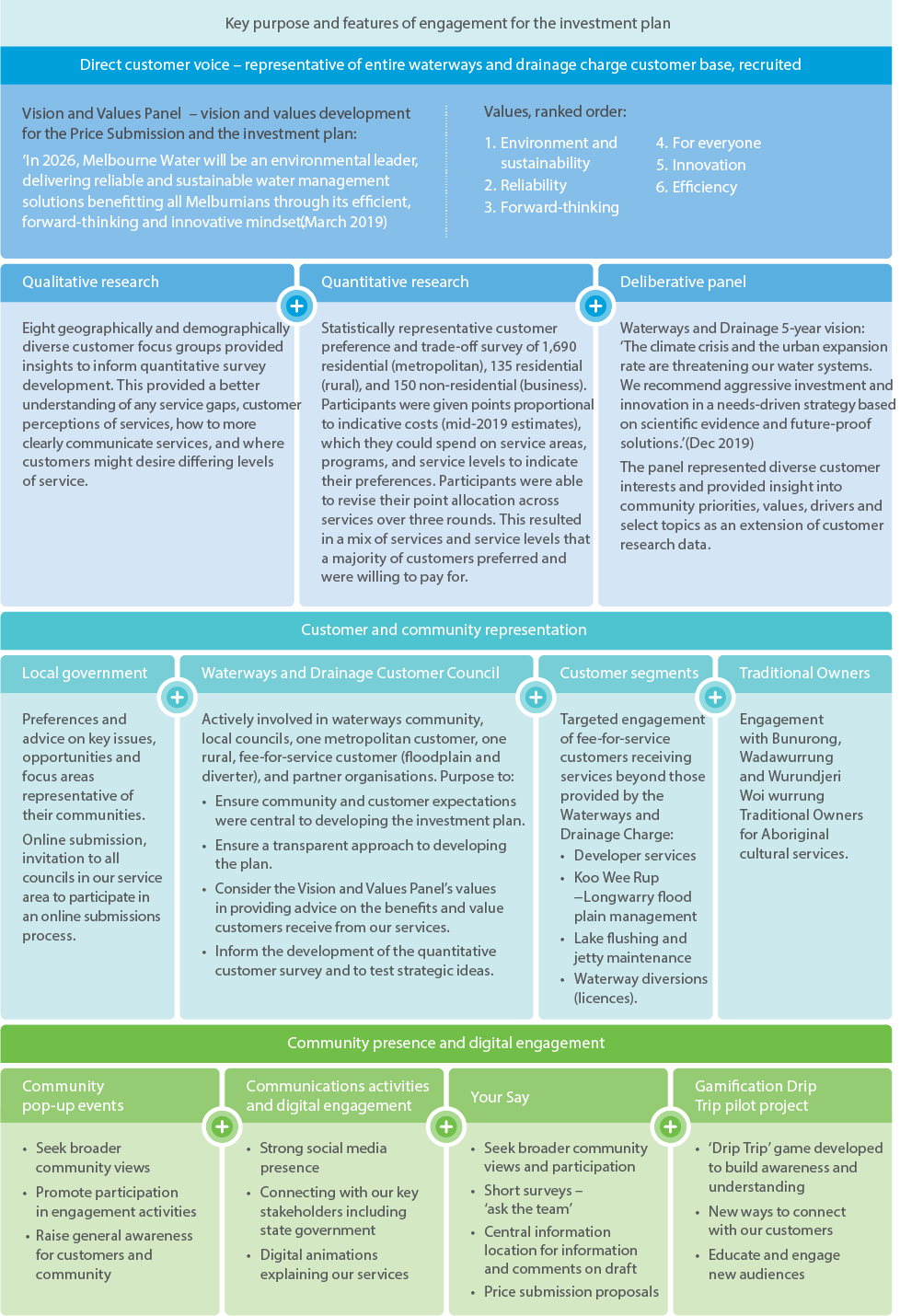 Key purpose and features of engagement for the investment plan:Direct customer voice – representative of entire waterways and drainage charge customer base, recruitedVision and Values Panel – vision and values development for the Price Submission and the investment plan:’In 2026, Melbourne Water will be an environmental leader, delivering reliable and sustainable water management solutions benefitting all Melburnians through its efficient, forward-thinking and innovative mindset.’ (March 2019)Values, ranked order:Environment and sustainabilityReliabilityForward-thinkingFor everyoneInnovationEfficiencyQualitative researchEight geographically and demographically diverse customer focus groups provided insights to inform quantitative survey development. This provided a better understanding of any service gaps, customer perceptions of services, how to more clearly communicate services, and where customers might desire differing levels of service.Quantitative researchStatistically representative customer preference and trade-off survey of 1,690 residential (metropolitan), 135 residential (rural), and 150 non-residential (business). Participants were given points proportional to indicative costs (mid-2019 estimates), which they could spend on service areas, programs, and service levels to indicate their preferences. Participants were able to revise their point allocation across services over three rounds. This resulted in a mix of services and service levels that a majority of customers preferred and were willing to pay for.Deliberative panelWaterways and Drainage 5-year vision:‘The climate crisis and the urban expansion rate are threatening our water systems. We recommend aggressive investment and innovation in a needs-driven strategy based on scientific evidence and future-proof solutions.’ (Dec 2019)The panel represented diverse customer interests and provided insight into community priorities, values, drivers and select topics as an extension of customer research data.Customer and community representationLocal governmentPreferences and advice on key issues, opportunities and focus areas representative of their communities.Online submission, invitation to all councils in our service area to participate in an online submissions process.Waterways and Drainage Customer CouncilActively involved in waterways community, local councils, one metropolitan customer, one rural, fee-for-service customer (floodplain and diverter), and partner organisations. Purpose to:Ensure community and customer expectations were central to developing the investment plan.Ensure a transparent approach to developing the plan.Consider the Vision and Values Panel’s values in providing advice on the benefits and value customers receive from our services.Inform the development of the quantitative customer survey and to test strategic ideas.Customer segments Targeted engagement of fee-for-service customers receiving services beyond those provided by the Waterways and Drainage Charge:Developer servicesKoo Wee Rup −Longwarry flood plain managementLake flushing and jetty maintenanceWaterway diversions (licences).Traditional OwnersEngagement with Bunurong, Wadawurrung and Wurundjeri Woi wurrung Traditional Owners for Aboriginal cultural services.Community presence and digital engagementCommunity pop-up eventsSeek broader community viewsPromote participation in engagement activitiesRaise general awareness for customers and communityCommunications activities and digital engagementStrong social media presenceConnecting with our key stakeholders including state governmentDigital animations explaining our servicesYour SaySeek broader community views and participationShort surveys – ‘ask the team’Central information location for information and comments on draftPrice submission proposalsGamification Drip Trip pilot project‘Drip Trip’ game developed to build awareness and understandingNew ways to connect with our customersEducate and engage new audiencesFigure .	Summary of customer and community engagement and key statistics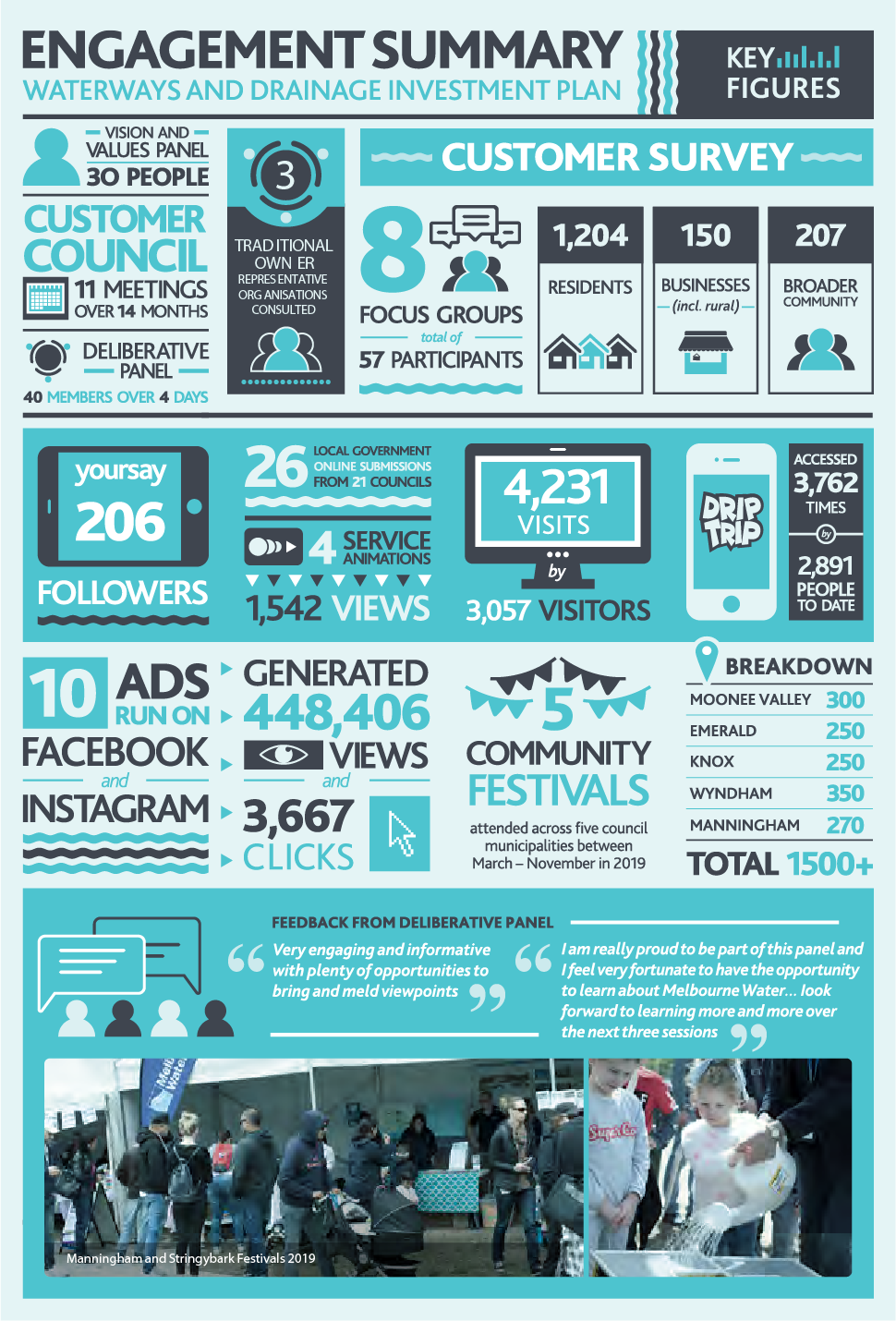 Engagement Summary – Waterways and Drainage Investment Plan – Key Figures:Vision and Values Panel: 30 peopleCustomer Council: 11 meetings over 14 monthsDeliberative Panel: 40 members over 4 daysTraditional Owner representative organisations consulted: 3Customer survey:Focus groups: 8 (total of 57 participants)Residents: 1,204Businesses (incl. rural): 150Broader community: 207Followers: 206 your sayLocal Government online submissions: 26 (from 21 councils)Service animations: 4Views: 1,542Visits: 4,231Visitors: 3,057Drip Trip: accessed 3,762 times (2,891 people to date)Ads run on Facebook and Instagram: 10Generated: 448,406 views and 3,667 clicksCommunity festivals attended across five council municipalities between March – November in 2019: 5Breakdown:Moonee Valley: 300Emerald: 250Knox: 250Wyndham: 350Manningham: 270Total: 1500+Feedback from Deliberative Panel:“Very engaging and informative with plenty of opportunities to bring and meld viewpoints”“I am really proud to be part of this panel and I feel very fortunate to have the opportunity to learn about Melbourne Water…look forward to learning more and more over the next three sessions”Key findings from the customer researchWe conducted a survey to understand customer preferences for service levels and their willingness to pay for them. This was informed by customer focus group research and advice from the customer council, which was established to ensure customer expectations were central to the development of the investment plan.Findings from the customer focus groupsCustomer focus groups enabled our customers to share their perspectives on the benefits and value customers receive from our services, which in turn informed the development of the quantitative survey.Key findings from the focus groups were that they:did not want waterway or land environments to decline, and valued works to improve waterway healthwanted more education to increase public value and perceptions of waterways, land and biodiversityviewed stormwater harvesting as the priority, for non-potable reuseexpressed trust in Melbourne Water to undertake appropriate research and planning, to make the right choices for waterways and drainage serviceswere confused over the different authorities responsible for flooding issues.They also expressed concern:that more needed to be done to prevent flooding in well-known flood-prone areas and near-new developmentsthat some projects for access, recreation and creek reinvigoration may be expensive and investment may be better elsewhereover organisational responsibilities and duplicationover our role in emergency and pollution management, and that of other organisations, and that the community was forced to pay for others’ bad behaviourabout the impacts of urban development on our other services, highlighting the interaction of all of our services and the opportunities to counteract urbanisation and climate change impacts.Customer focus group quotes about healthy waterways and emergency pollution response“I feel happy when I see a well-kept waterway with healthy vegetation and clean water. Seeing polluted creeks makes me want to do more to protect them. Birds and wildlife are attracted to healthy waterways. If that means contributing financially, then so be it.” – Rural customer“The flora and fauna are really important. I think they should be maintained in a pristine condition, it’s a whole part of the life cycle, it sustains us.” – Sunshine“It’s the feeling that the river, if it’s better looking and clean, it’s a symbol of how the city is doing. Healthy water equals healthy city.” – Coburg“So does that mean if (an emergency) was caused by the factory, they would share expenses … They wouldn’t be given a penalty? Cause it doesn’t feel right. It would be unfair if you’re paying, if in that instance it’s caused by industry.” – St KildaFindings from the online surveyA rigorous survey approach known as Simultaneous Multi Attribute Level Trade Off (SIMALTO) was used to enable customers to trade off services and arrive at a preferred mix of service levels and at a preferred price. Refer to Figure 15.A majority of customers (68 per cent) were willing to pay more than the current charge for increased services:$110 per year for metropolitan customers (compared with $102 in year of the survey)$64 per year for rural customers ($56 in year of the survey)$153 per year for business customers (a minimum charge of $145 in year of the survey).The lowest level of service and a decrease in the charge was preferred by 15 per cent of residential customers and 11 per cent of business customers. Furthermore, 13 per cent of residents and 30 per cent of businesses wanted to retain current service levels. Seven per cent expressed affordability concerns.Figure .	Customer preferences and willingness to pay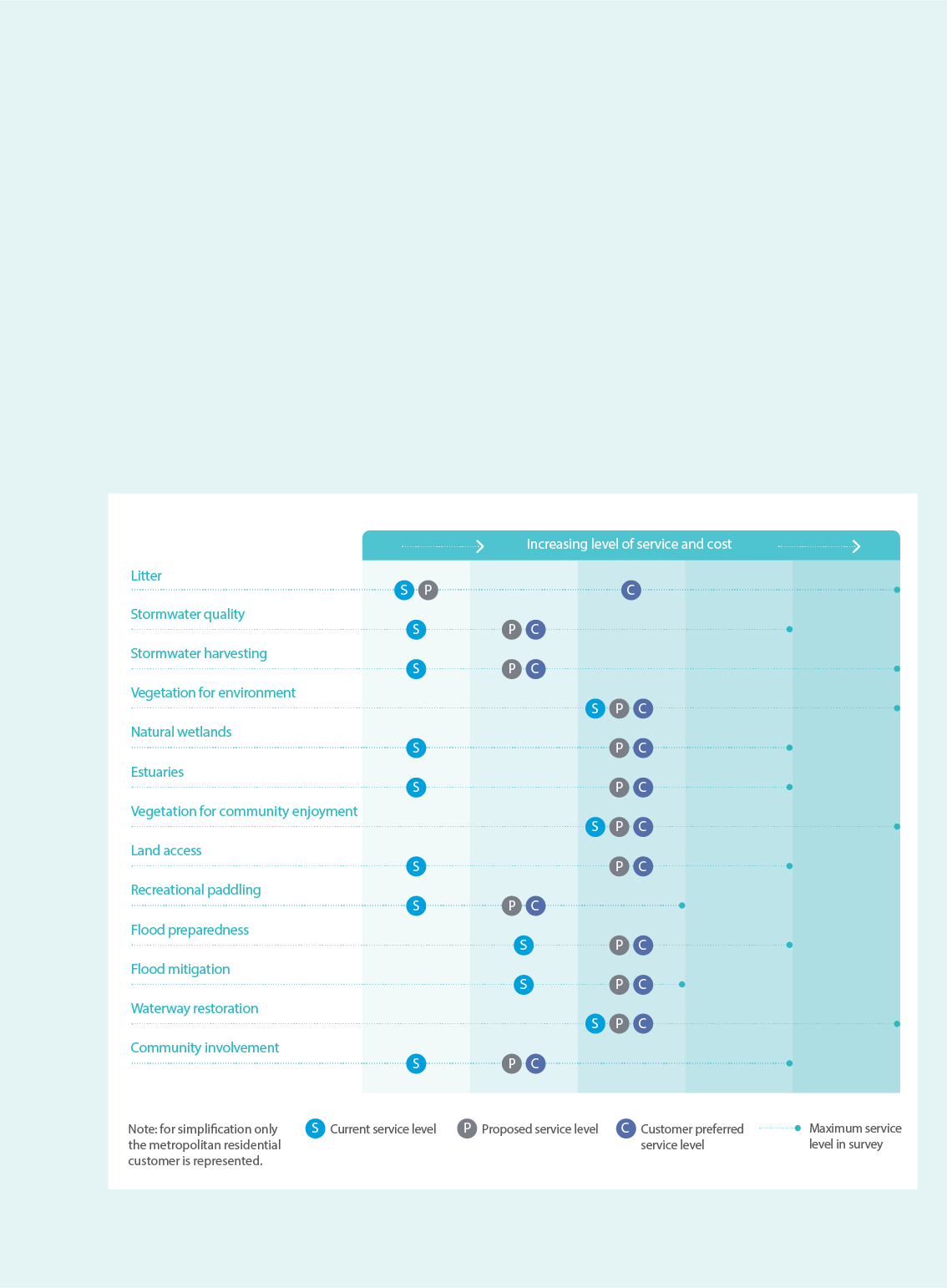 Specific service preferences were as follows:The strongest preference was for investing in increased stormwater services and particularly for stormwater harvesting.A majority of customers indicated a preference to significantly increase waterway service levels and associated expenditure. They preferred the current level of service to be maintained for environmental vegetation, which requires increased investment due to greater threats.Residential customers preferred increases in all flood services tested, but business customers preferred no change. This included flood risk awareness campaigns, information and warnings for high-risk properties to reduce potential damages, and flood mitigation for high-risk properties.Water and land access programs for community enjoyment and recreation were strongly supported. However, metropolitan customers preferred vegetation services for community enjoyment, and improving channelised drains (creeks and rivers) for community enjoyment (Reimagining Your Creek program), to be maintained at current levels.Business customers preferred reduced investment in vegetation for community enjoyment, maintained investment in vegetation for environment and flood preparedness, and an increase in all other services.Rural residential customers wanted more land access and waterway restoration (Reimagining Your Creek) than metropolitan customers, and reduced vegetation for community enjoyment. They wanted to maintain current service levels for vegetation for the environment, and an increase in all other services.Further exploration with 75 of the customers surveyed highlighted potentially contentious areas:Mixed views and limited understanding of flooding and drainage issues. There was tension between the importance of developing community flood resilience and managing impacts, versus a perception that this service is only relevant for people living in flood-prone areas, who should already be prepared. There were also perceptions that flooded roads were indicative of inadequate flood mitigation. It was unknown that roads in part are infrastructure designed to move floodwaters. However, participants were aware of the importance of flood prevention and mitigation to reduce repair and insurance costs, and the need to maintain reliable drainage systems.A preference for increased litter removal. There was a desire for more litter collection and research and investigation into causes. Acknowledging the high cost of litter collection, and a shared responsibility with other agencies such as local government and the Environmental Protection Authority, we explored this issue further with the deliberative panel (outlined in the following section).The overall message from this customer engagement and research was that the majority of customers, when faced with the choices that we are wrestling with, landed on a preferred outcome of an increase of $8 to deliver a range of improvements to service levels.Key outcomes from the deliberative panelThe deliberative panel provided deeper insights into key areas that required further exploration, after receiving presentations from independent and Melbourne Water subject matter experts.Stormwater: The panel generally supported stormwater programs, and identified both stormwater harvesting which protects waterways from stormwater, and pollution and litter as two of their top three priorities. The panel generally preferred longer-term outcomes involving partnerships and incentives with local councils and other authorities, over the short-term outputs of traditional grants.Healthy waterways: The panel expressed that research and planning was important to make the right choices for waterways and drainage services.Flood risk reduction: The panel identified flood mitigation as one of their top three priorities. They supported a lower increase in spending for flood mitigation (contrary to survey customers preferring a higher increase).Community access, involvement and recreation: The panel strongly supported our focus on strategic upstream source investigations into litter hotspots, over end-of-pipe litter removal.It is difficult to communicate the complexity of our services to customers in a short survey. The deliberative panel provided us with an opportunity to explain in more detail the motivation behind our proposed investment. Because of this, the panel’s support for our proposed approach played a more prominent role in the final decisions around flood risk management and litter programs.What is water sensitive urban design?Water sensitive urban design is an approach to land planning and engineering design that considers the urban water cycle, including stormwater and groundwater. This improves the environment and the appearance of our streetscapes, suburbs and cities.Key feedback from local governmentMany local government participants considered the priority for waterway management to be environmental values, including the biodiversity and ecology of waterway environments and how they support natural ecosystems. Participants also believed collaboration is needed to provide community value and achieve healthy waterways.Local government supported grants and incentive programs to continue collaboration on both large-scale and small local projects for water sensitive urban design (see boxed text ‘What is water sensitive urban design?’).Participants preferred service level improvements in the following areas: litter management and preventionstormwater incentivesgreen infrastructure maintenancemanaging water pollution eventsvegetation and revegetation along waterways to improve connectivity of biodiversitywater quality monitoring.Decreases in any waterway management services was not supported.Participants identified areas where they would like further collaboration with Melbourne Water, including monitoring and maintenance, on-ground management activities, whole-of-catchment approaches, and improved service levels for litter management and water pollution events.Customer council The customer council prepared strategic advice for Melbourne Water to consider in developing this investment plan.The council’s concerns focused on the impact of climate change and urban development on waterways and flooding, and the significant gap between the size of the challenge and the funding available to address it.They supported greater action on litter, education, and delivering on the objectives set out in the Healthy Waterways Strategy and Flood Management Strategy.The council advocated for an increase in the charge greater than 5 per cent. Key reasons were the need for increased service levels to address the deterioration in waterway health and prevent increased flooding. However, support for this was not unanimous.The council’s concerns for waterways and drainage often aligned with feedback from community engagement activities. This affirmed the value of such engagement in the early stages of developing the investment plan.Key issues identified were:Communities value passive recreation in naturalistic landscapes. Making parks and open spaces ‘useful’ with active recreation opportunities could be an unnecessary use of limited funding.Increased expectations and obligations for Melbourne Water require an increase in the charge to fund necessary capital and operational works.Urban waterway health is dependent on upstream waterway health. Therefore, it is necessary to rebalance investment between rural and urban areas.Cross-agency and cross-sectoral approaches will be essential in maximising adaptation to climate change, population growth and urbanisation.Traditional Owner, fee-for-service, developer and other engagementInvestment to understand and protect Aboriginal cultural values are funded through the Waterways and Drainage Charge and further discussed in chapter 6. Discussions with Traditional Owners are ongoing.We also have some customers who pay a charge beyond the Waterways and Drainage Charge. The preferences of a small group of customers that receive services for a separate fee (fee-for-service programs) were tested through a survey of specific customer segments within Patterson Lakes’ Quiet Lakes (bore flushing services) and Koo Wee Rup and Longwarry (flood mitigation and waterway health services).Engagement with waterway diversion customers is ongoing.Engagement with developers and the development industry is ongoing and there are no immediate changes to service provision.: Determining priorities for the investment planWe balanced a range of considerations to ensure we deliver on our obligations, strategies and customer preferences at an affordable price.Figure .	Established requirements and customer-driven levels of serviceThis section outlines the process we undertook to determine service level priorities and total expenditure for the investment plan.In developing our investment plan, we balanced a range of considerations to ensure we deliver on our obligations, strategies and customer preferences at an affordable price.Our usual business process includes undertaking more detailed planning and implementation over the plan’s five-year period to recognise priorities and objectives at catchment and local scales, including specific community, environmental and economic considerations (see Figure 17).Obligations and level of serviceMelbourne Water has clear obligations to provide the services in this investment plan.Some of these services have a high degree of accountability and oversight, and the level of service that we must provide has ‘established requirements’ through existing standards and agreements. For example, land development and emergency pollution and response have clear requirements – we cannot ignore a requirement to provide land-use planning advice or a diesel spill into a creek. We also provide fee-for-service activities, such as lake flushing, where we have service level agreements with specific customers and collect additional fees.For other services, while the obligation to provide the service is clear, the required level of service (e.g. how much, where, and by when) is not clearly defined. In these cases, in addition to being guided by science and strategy, the levels of service are guided by the preferences of our customers and community, defined through our engagement for this investment plan. Services with a ‘customer-driven’ level of service include flood risk management; healthy waterways; community access, involvement and recreation; and stormwater. Figure 16 breaks this down.Performance reviewWe review our performance and achievements throughout each investment period. The learning from the current plan (2016–2021) has been incorporated into the development of this investment plan. We have used it to revise our programs and services, and to ensure that we are delivering the right level of service at a fair and reasonable price. A continuous improvement process is outlined in chapter 7.Program planning and business forecastingWe undertake program planning and business forecasting of operational and capital expenditure, accounting for:new obligationscustomer and community engagement to determine customer valuesocial, environmental and economic risks and potential opportunitiesthe objectives and commitments in regional strategies and plans we have developed or contribute to, including the Healthy Waterways Strategy, the Flood Management Strategy and the Port Phillip Bay Environmental Management Plan.Performance, risk, engagement, management and outcomes framework (PREMO)Throughout this process we follow guidance material from the Victorian government and the Essential Services Commission (ESC). The final investment plan will be guided by the Essential Services Commission’s price determination following our Price Submission.Figure .	Development of the investment plan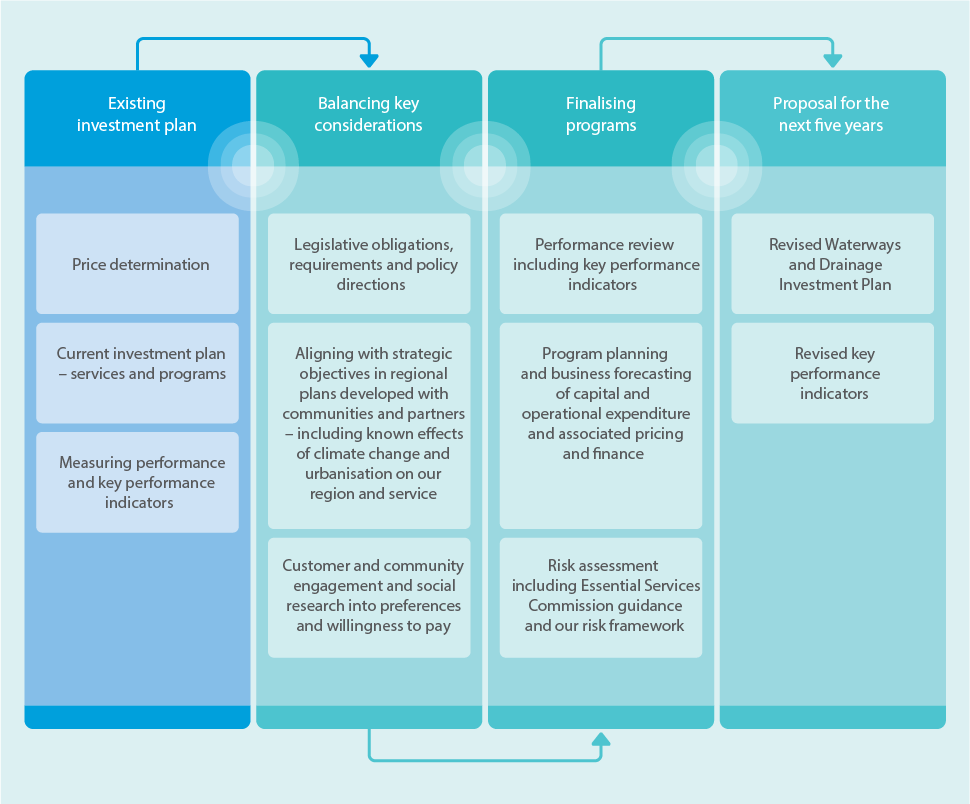 Commence with the existing Investment Plan:Price determinationCurrent investment plan – services and programsMeasuring performance and key performance indicatorsNext, balancing key considerations:Legislative obligations, requirements and policy directionsAligning with strategic objectives in regional plans developed with communities and partners – including known effects of climate change and urbanisation on our region and serviceCustomer and community engagement and social research into preferences and willingness to payNext, finalise programs:Performance review including key performance indicatorsProgram planning and business forecasting of capital and operational expenditure and associated pricing and financeRisk assessment including Essential Services Commission guidance and our risk framework Lastly, arrive at the proposal for the next five years:Revised Waterways and Draining Investment PlanRevised key performance indicators: Proposed services and programsMelbourne Water provides services to support environmental health and the health, safety and recreational opportunities of our customers and community. These services are stormwater management, healthy waterways, flood risk management, Aboriginal cultural values, community access, involvement and recreation, land management, emergency and pollution response, coastal erosion advice, and urban development.Melbourne Water provides waterways, drainage and flood management services to support environmental health and the health, safety and recreational opportunities of our customers and community. Our nine services and supporting programs are shown in Figure 18.Figure .	Waterways and drainage services and programsStormwater management:Stormwater quality treatment systemsStormwater harvesting and infiltrationMonitoring, planning and researchManaging pollutionHealthy waterways: Waterway conditionPlanting trees and shrubsConstructing or upgrading fishwaysMonitoring, planning and researchDiversions (fee-for-service)Flood risk management:Flood preparedness and mitigationFlood investigation and researchFlood information and planningMaintenance and upgrading of drainageRural drainage (fee-for-service)Aboriginal cultural values:Waterway cultural valuesCommunity access, involvement and recreation:Managing litter Recreational access to waterPlanting trees and shrubsLake flushing and jetty leasing (fee-for-service)Land managementSites of biodiversity significancePest managementGrass cutting and fencingEmergency and pollution responseEmergency preparedness and responseCoastal erosion adviceProvide advice on coastal erosion risksProvide support for the erosion component of coastal hazard assessmentsUrban developmentGreenfield developmentMajor urban renewalSmall-scale development and renewalLand development capital worksStormwater managementInvesting in programs to manage stormwater, including its quality and quantity, is crucial to protecting the health of our waterways and bays.In natural conditions, most rainfall is captured by trees and plants. Some of it soaks into the ground, feeding rivers so they continue flowing long after the rain has stopped. With urban development, large volumes of stormwater now run off roads, footpaths and roofs into stormwater drains. These drains take the stormwater into waterways, which then run into the bay. Urbanisation results in higher flows when it rains, which damage waterways and habitat, and low flows when it does not rain, as groundwater levels are reduced.Stormwater also picks up pollution from the surfaces it runs off, such as sediment, nutrients, heavy metals and litter, and transports this into waterways.The changes to the flow intensity and water quality impact on the things our customers value about waterways – such as habitat for fish, frogs, platypus and birds, and being a natural place for relaxation and recreation.The health of our waterways and bays is affected by the amount and quality of the water they contain. So, unmanaged, stormwater leads to a decline in waterway condition. The Healthy Waterways Strategy has identified priority areas for enhanced stormwater management. It aims to maintain the natural water cycle needed to protect the ecological health of waterways including healthy plants, wildlife and clean water.Figure .	Elements of the waterways and drainage system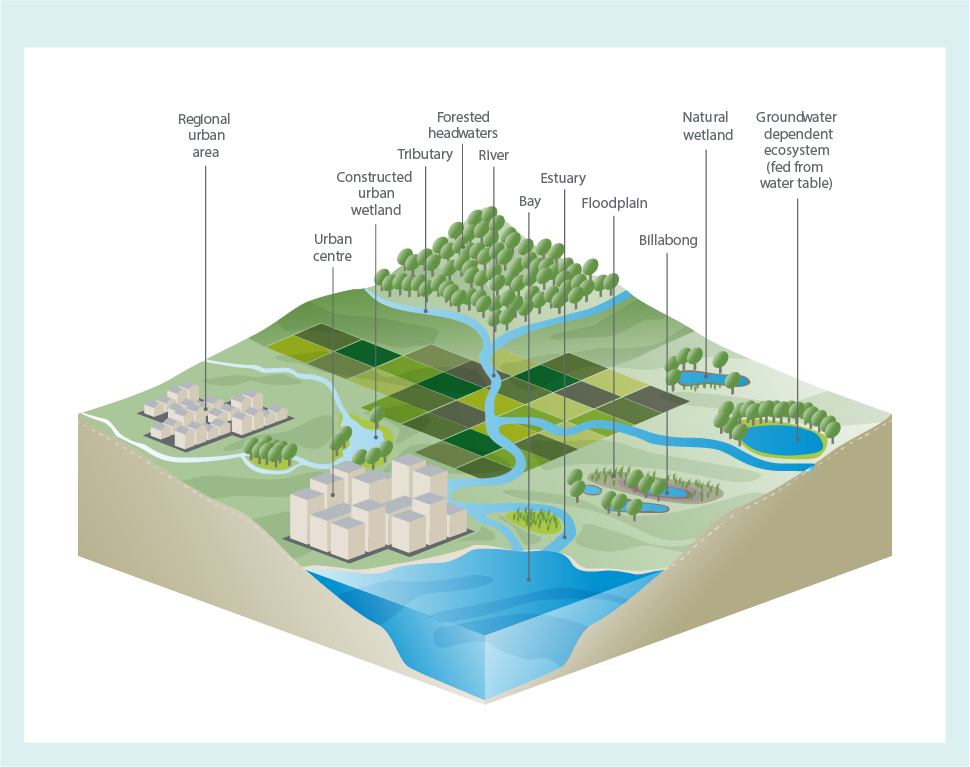 Our key programsWe will manage stormwater through three key programs:Stormwater quality: Treating stormwater through constructed wetlands and water sensitive urban design.Stormwater harvesting and infiltration: Managing increasing stormwater impacts from urbanisation to maintain the water cycle needed to protect waterway health.Stormwater monitoring, planning and research: Conducting planning, investigations and research to identify innovative stormwater management solutions that contribute to waterway health and provide water for reuse.Stormwater qualityWe own and maintain 490 wetlands to manage stormwater quality. These are organised into 204 constructed wetland systems (52 built by Melbourne Water and 152 built by developers and then handed over to Melbourne Water to manage), and their upstream treatments such as sediment ponds and litter traps.Constructed wetlands are designed to remove harmful pollutants from stormwater before it reaches waterways and bays. They also:slow the flow of stormwater and store it, lessening the impact of rainfall and storm events on waterway health downstream and reducing floodingprovide local cooling, habitat and space for recreational activities like bushwalking and birdwatchingprovide a water source for irrigation.Each year, approximately nine wetlands are built in new urban developments. These are then owned and maintained by Melbourne Water.The stormwater quality program will maintain our investment in managing pollution and the impact of stormwater on waterways and bays by:maintaining the performance of our stormwater quality treatment system assetsrenewing older stormwater quality assets to reset existing service level and/or improve performancecontinuing to co-invest with partners, such as local government, on local water sensitive urban design through our incentives and partnership programsimproving partner capacity to implement stormwater quality treatment through our Clearwater training program.Additional information on stormwater quality treatment systems can be found in Case study 3 on page 82.Stormwater harvesting and infiltrationExcess stormwater can be collected and treated for a range of uses, including watering sporting ovals and grassed public areas. This supports healthy rivers and bays, while providing cooler, greener spaces. It can also reduce the need to use drinking water to irrigate parks and sports fields.The Healthy Waterways Strategy identified that managing the impacts from increasing hard surfaces due to urbanisation would require capturing over 80,000 million litres of stormwater each year (32,000 Olympic-sized swimming pools) and allowing 20,000 million litres each year to soak into the ground. This is needed over the long term to protect and in some cases restore priority waterways.One Olympic-sized swimming pool contains 2.5 million litres.Meeting these targets requires a range of investments. These include large-scale regional schemes (see Case study 1, page 50), which harvest up to 3,000 million litres per year, and smaller schemes where we provide incentives to partners such as councils to deliver stormwater harvesting and infiltration projects and water sensitive urban design.The stormwater harvesting and infiltration program will:invest significant capital to deliver harvesting and infiltration projects across the region over the next five years to keep the Healthy Waterways Strategy’s 10-year performance objectives on trackredirect investment through our partnerships and incentives program towards stormwater harvesting and infiltration outcomes in priority stormwater areasimprove the capacity of our partners, such as councils, to implement stormwater harvesting and infiltration projects.Stormwater monitoring, planning and researchWe conduct planning, investigations and research to identify innovative stormwater management solutions that contribute to waterway health and provide water for reuse.This includes working with the water industry to influence stormwater policy. Policy influences regulations, which in turn influence investment. Integrated water management forums help us and our partners, including councils and retail water companies, to develop more holistic solutions, under the guidance of policy and regulation.Our research program will invest in priorities identified by the Healthy Waterways Strategy to:improve stormwater treatment performance and determine the optimal maintenance of water sensitive urban design systemsunderstand the costs and benefits of different stormwater management methods and impacts for biodiversity, community enjoyment and recreational outcomesdevelop improved technologies and systems to support stormwater harvesting and reuseidentify and address institutional and structural barriers to integrated water managementdevelop tools to inform the most effective stormwater treatment systems and locations to protect waterway biodiversity (the number and variety of plants, animals and other living things), community enjoyment and recreation.Our planned investmentsWe propose to make significant changes to the way stormwater is managed. These changes will enable us to deliver on our obligations, customer preferences and the Healthy Waterways Strategy, while responding to increasing pressures of rapid population growth, urbanisation and the effects of climate change.Figure 20 provides an overview of our investment over the next five years. This is broken down further as:stormwater harvesting and infiltration infrastructure to ultimately deliver up to 8,000 million litres – $100 millionstormwater harvesting investigations to support delivery of this infrastructure – an additional $1.5 millioncapacity building for the water industry to deliver harvesting and infiltration performance objectives – an additional $600,000maintenance of stormwater harvesting assets – an additional $4.2 millionmaintaining stormwater treatment assets (wetlands etc.) – $147.4 million with an additional $1.26 million for the increasing number each year and an additional $7.6 million for increased landfill costs for sediment disposal (from cleaning out treatment systems) where reuse is not appropriate.Figure .	Stormwater management 5-year investment plan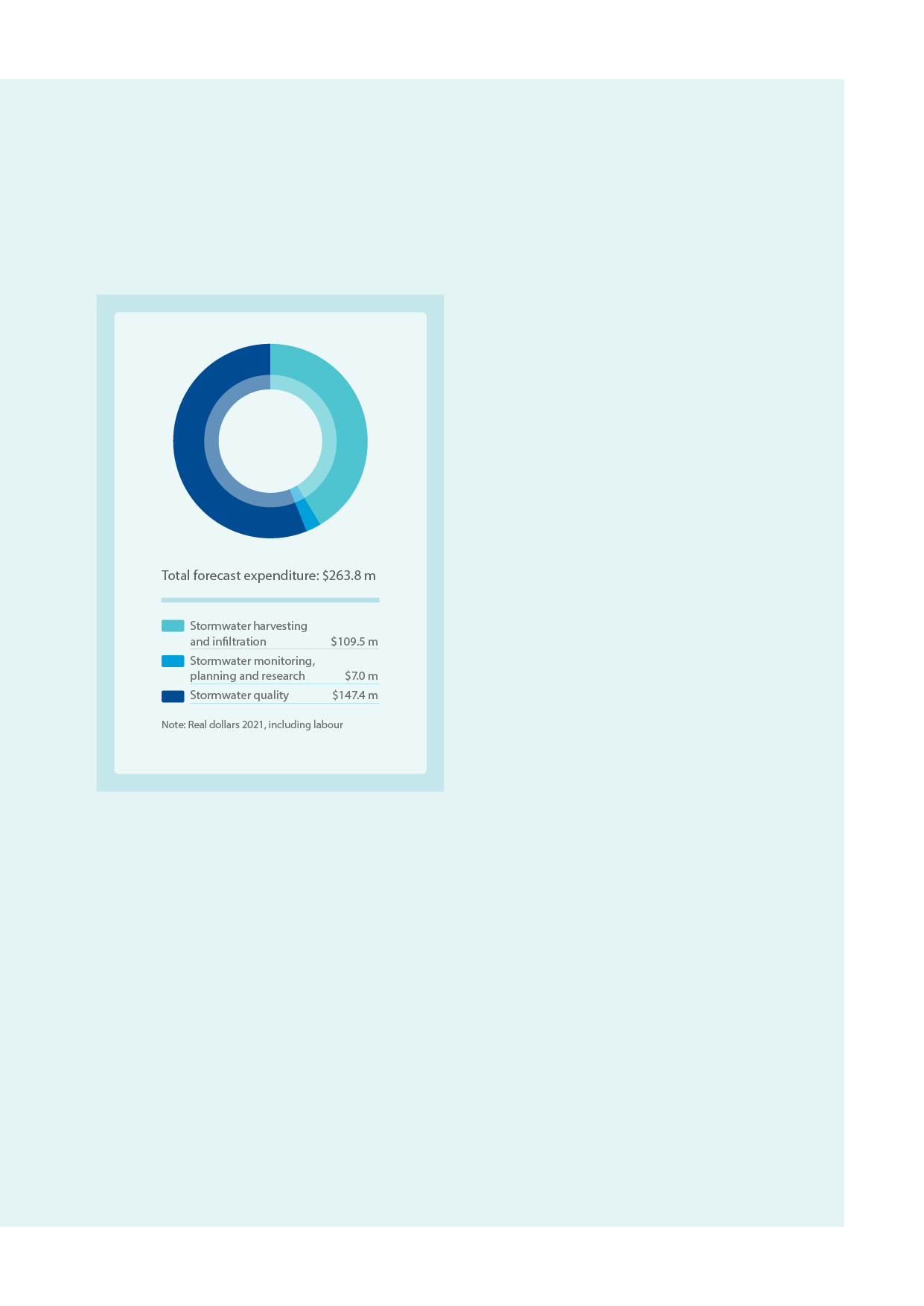 Note: Real dollars 2021, including labourWe will also continue to invest in pollution and litter management, and incentives to improve water quality, stormwater harvesting and infiltration.We will adopt new technologies to efficiently manage the sediment removed from our stormwater treatment assets. It is estimated that this will result in $2.26 million in savings to offset rising landfill fees (refer to Case study 3, page 82, for more information).How our stormwater investment program aligns with customer preferencesAcross all engagement on our services customers showed strongest support for more stormwater investment to:address the threats of urban development and climate change to waterway health and flood riskmake more water available for community uses.Our stormwater program aligns strongly with customer preferences through additional investment in stormwater quality, and particularly in stormwater harvesting and infiltration where we will invest $100 million in infrastructure.In contrast to customer survey preferences, but supported by the deliberative panel, we will not increase investment in stormwater harvesting partnerships. Instead, we will seek greater return from existing investment through leveraging industry integrated water management forums and grants and partnerships through our incentives program. We will also continue to work with government on policy reform, such as revising Best Practice Environmental Management Guidelines for Stormwater and the review of Melbourne Urban Stormwater Institutional Arrangements. This approach will help to balance delivery of improved stormwater harvesting outcomes with customer affordability.Case study 1: Sunbury’s Water FutureSunbury’s Water Future is jointly led by Western Water and Melbourne Water, with support from Hume City Council and Department of Environment, Land, Water and Planning.The Sunbury region is facing the challenges of a growing population, projected to double over the next 20 years, and climate change, which is reducing the water available in our creeks, rivers and reservoirs. We also conducted a community survey and a series of nine face-to-face discussions with the panel, including targeted discussions, community workshops and one-on-one conversations.Together with Western Water, we identified a number of challenges and consequences of continuing with the current ‘business-as-usual’ water management approach. The dilemma is how to meet Sunbury’s additional water needs (for both water supply and waterway flows) and deal with the excess recycled water and stormwater caused by urban growth, while protecting the environment – particularly local waterways (see Figure 21). In June 2019, the panel delivered its recommendations to Western Water and Melbourne Water on the water management solutions they believed to be the best for the community and the environment. We then invited the panel to attend an informal briefing and presentation of the response report in October 2019.Between October 2018 and March 2019, Western Water and Melbourne Water started the first phase of community engagement to inform the development of an integrated water management plan for Sunbury. We established Sunbury’s Water Future Community Panel, consisting of around 30 randomly selected members representative of the Sunbury community. Over the next few years, Western Water and Melbourne Water will use the panel’s recommendations to the greatest extent possible in developing a detailed integrated water management plan for Sunbury. We will further investigate the feasibility and strategic alignment of the panel’s recommendations, and will share annual progress updates with the panel and wider Sunbury community through our ‘Your Say’ online engagement hub.We also conducted a community survey and a series of nine face-to-face discussions with the panel, including targeted discussions, community workshops and one-on-one conversations.In June 2019, the panel delivered its recommendations to Western Water and Melbourne Water on the water management solutions they believed to be the best for the community and the environment. We then invited the panel to attend an informal briefing and presentation of the response report in October 2019.Over the next few years, Western Water and Melbourne Water will use the panel’s recommendations to the greatest extent possible in developing a detailed integrated water management plan for Sunbury. We will further investigate the feasibility and strategic alignment of the panel’s recommendations, and will share annual progress updates with the panel and wider Sunbury community through our ‘Your Say’ online engagement hub.Figure .	Example of a potential Sunbury integrated water management arrangement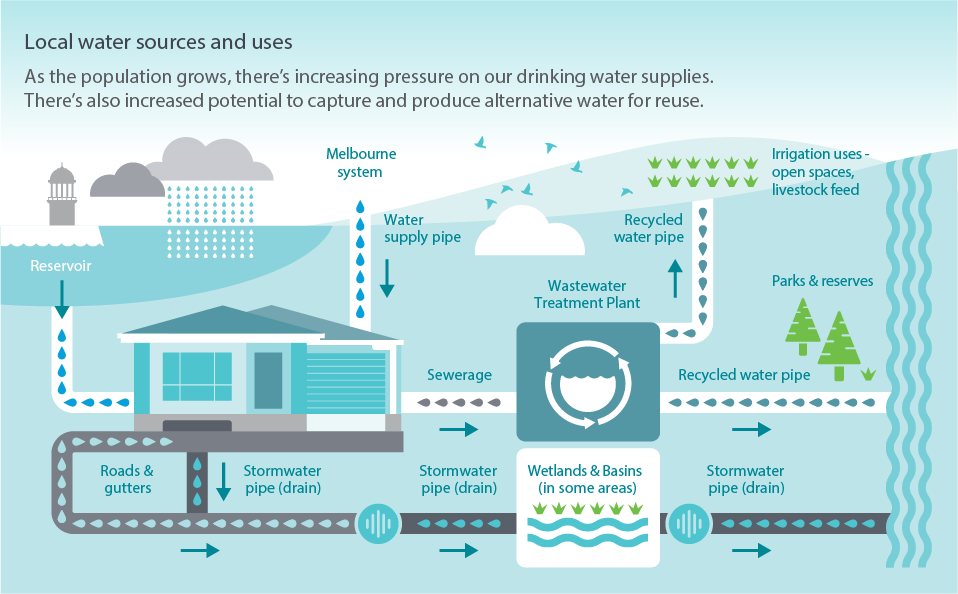 Healthy waterwaysOur waterways are shared places of significance for Traditional Owners, the community and biodiversity – the variety of life including plants, wildlife and microorganisms. They make up our complex and interconnected regional waterway system and collectively are of immense value. Without action, we are almost certain to lose some species of plants and wildlife and experience a decline in waterway health.The Port Phillip and Westernport region contains more than 25,000 kilometres of rivers and creeks, 33 estuaries and more than 14,000 natural wetlands. Three of these wetlands are listed as ‘internationally significant’ under the Ramsar Convention on Wetlands of International Importance.This service area focuses on the environmental values of waterways. It also meets Melbourne Water’s legislative and regulatory requirements, including our responsibilities to plan for, develop and implement programs to protect and improve the environmental values and health of waterways. The program aligns with the Healthy Waterways Strategy and is based on past experience in developing programs. It provides:Healthier creeks and rivers, with improved water quality and connections to each other and to healthy wetlands and estuaries. This is critical for our region’s native plants and wildlife, including fish, frogs and birds.Places to enjoy and connect with nature and landscapes, and to socialise and exercise.Support for our economy by providing water for drinking, livestock and crop irrigation, and for travel and tourism.Our key programsWe propose to manage waterway condition through four key programs:Waterway vegetation: Improving the extent and quality of waterway vegetation.Waterway condition: Improving in-stream habitats including creeks, rivers, wetlands and estuaries, and the different elements that contribute to healthy waterways.Waterway monitoring, planning and research: Planning for waterway health, environmental values, and community values and uses of waterways; undertaking monitoring programs; undertaking research; and sharing this with the public.Diversions and stormwater licensing: (fee-for-service) Managing surface water taken from rivers, creeks and dams.Waterway vegetationWaterway vegetation provides wildlife habitat, food and shading and protects the riverbank from erosion.Improving the extent and quality of the region’s waterway vegetation is critical to providing wildlife and plants with healthy rivers and creeks, and the vital connections between waterways they need. Vegetation also provides people with shade, enjoyment and connection with nature. We remove large invasive trees such as willows that choke waterways, establish and maintain streamside vegetation, conduct pest plant and animal control (e.g. weeding and fox, rabbit and deer control), establish fencing and fund incentives for work on private land.Waterway conditionThe size and shape of waterway beds and banks are affected by geology and soils, vegetation, water flows, sediment and land form. We manage the physical form of our waterways and improve in-stream habitat for plants and animals, including by constructing and renewing erosion controls and installing large habitat logs.We ensure that waterways support the movement of fish by constructing ‘fishways’ to overcome barriers such as dams, weirs, road crossings and bridges, or natural features such as waterfalls. Fishways can include a series of elevated pools or an elevator system that lifts fish past the barrier. Fish can then move through a creek, river or connecting network of waterways, which is vital for the survival of threatened or rare fish species.There are thousands of natural wetlands across the region, with many on public and private land. Aboriginal people have deep cultural connections with them, and they can also contribute high value and enjoyment to local communities.Continued urban expansion and climate change are contributing to the deterioration of the health of wetlands by creating conditions that are too dry or too wet. Other wetlands are being lost as they are built over to make way for new urban areas.We enhance natural wetlands by managing the connectivity of wetland habitat and the extent and quality of vegetation for a number of priority wetlands on public land. We also conduct pest management including controlling weeds, and undertaking fox, rabbit and hare control to protect vegetation and migratory and breeding birds.In some wetlands we control invasive fish such as carp and mosquito fish that threaten native fish populations. These wetlands are unique features in the landscape and many are significant biodiversity hotspots, being home to a variety of native plants and animals.Estuaries form where fresh water from the catchment meets the salt water from the sea. The mixing of waters and the influence of the tide create unique environments. Our region’s 33 estuaries support a diversity of values, from highly significant floodplain and mangrove habitats to recreational opportunities such as boating and fishing.Estuaries are special places, usually rich in biodiversity, but are under threat and changing due to upstream catchment impacts. These include reduced flows and quality of water and the projected impacts of sea level rise.We improve the vegetation around estuaries and manage the hydrological regime (water flow variations and timing), which includes the volume, depth, frequency and salinity of water within the estuary. Whilst we have previously undertaken some works in estuaries and on natural wetlands, the Healthy Waterways Strategy has identified increased action and investment is required to manage the threats they are facing. We also conduct pest management including controlling aquatic and other weeds.The Victorian Government has reserved water for the environment to maintain the long-term health of our rivers and groundwater ecosystems, and the plants and animals that depend on them.Many of the rivers in our region have been modified to provide water for irrigation or drinking water, which has reduced the water available to support the environmental condition of the waterway.Climate change is adding further pressure to our river systems and is expected to result in further reduction in stream flows. Additional water will be needed to meet environmental objectives for our waterways.Melbourne Water plans and manages the use of environmental water working with the Victorian Environmental Water Holder and other delivery partners. We conduct studies to identify the flows needed by a particular river or wetland, and monitor them to make sure environmental flows released are effective.Waterway monitoring, planning and researchThe Healthy Waterways Strategy acknowledges the need for collective and coordinated action across agencies, so that we can deliver more efficient programs and better outcomes for our waterways.Research and scientific models are critical to understanding our natural environment and prioritising management actions in our waterways and catchments. They are vital to innovation and continuous improvement across our services.We have adopted a framework of continuous improvement and learning to acknowledge changes in the environment, such as climatic variations, policy modifications and technology advances, and modify our management approaches accordingly.Diversions and stormwater harvesting licences (fee-for-service)Melbourne Water manages the taking of surface water from rivers, creeks and dams in the Yarra River, Lower Maribyrnong River and western tributary catchments. We manage approximately 1300 licences from waterways and the drainage network and administer approximately 600 farm dam registrations. Water use is primarily for agricultural, industrial, commercial, sporting grounds and domestic and stock purposes.We also issue licences to harvest stormwater from our waterways or drains. The cost of this service is met by licence fees and charges.Our planned investmentsThe Healthy Waterways Strategy guides regional action to protect and improve our waterways. It proposes measured, cooperative and targeted investment to prevent widespread decline in waterway health in the face of a rapidly growing population and changing climate.Figure 22 provides an overview of this investment. This is broken down further as:establishing over 3,218 hectares of new vegetation and maintaining over 5,523 hectares of vegetation – $186 millionfunding habitat improvement and conservation actions for threatened and significant species, including works to avoid the total extinction of platypus within the Dandenong catchment – $4.8 millionmonitoring, tracking and informing the community of our progress in meeting the outcomes of the Healthy Waterways Strategy – $13.6 millionFigure .	Healthy waterways 5-year investment plan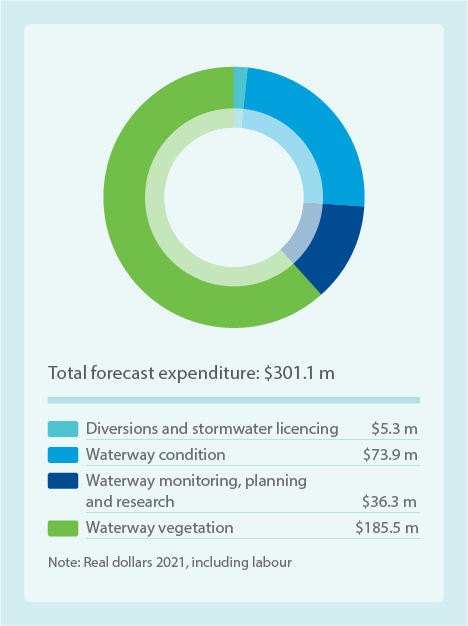 Note: Real dollars 2021, including labourimproving the management of our environmental water program, including engaging with Traditional Owners and implementing actions to secure additional water for the environment to make up for shortfalls resulting from climate change – $10.5 millionimproving in-stream connectivity and increasing fish passage by removing 16 priority barriers within the region, which opens up lengthy sections of a river allowing fish populations to return naturally – $23.5 millionmaintaining waterway form and in-stream physical habitat – $25.8 millionimproving the monitoring of water quality in waterways – $5.1 millionimproving estuary condition – $4.0 millionincreasing the priority wetlands we manage for improved condition – $4.6 million, (a significant increase).our priority research initiatives over the next five year period will be $15 million.Our current investment levels will be maintained for waterway planning and governance and diversions and stormwater licencing.It should be noted that our stormwater investment will also provide significant benefit to waterway health (see Figure 20).How our program aligns with customer preferencesSupport for waterway condition, including vegetation, estuaries and wetlands, was consistent and strong across customer research. A strong majority indicated they were willing to pay more to support waterway condition programs.In general, customers participating in social research did not want waterway environments to decline. The majority indicated a preference to significantly increase the level of service for waterways, with an increase in expenditure. Although they preferred that the condition of vegetation for the environment be maintained at current levels, this requires a relative increase in investment given significant additional threats from urbanisation and climate change.Participants in the deliberative panel expressed the importance of Melbourne Water conducting research and planning to make the right choices for waterways and drainage services.Our program aligns with these customer preferences. We will deliver a new program for the Waterways Monitoring, Evaluation, Reporting and Improvement Framework as outlined in the Healthy Waterways Strategy, to improve the efficiency and effectiveness of our healthy waterways service.We will meet customer preferences for estuary management with an uplift in expenditure. We will actively manage 13 higher priority estuaries for waterway condition for the environment, wildlife habitat, and community enjoyment. Previously we have responded reactively to significant problems as they arise. It is important to note, however, that managing high-priority natural wetlands is a new program that involves working closely with private landholders on whose properties these wetlands are mostly found. Setting up a new program is complex, and takes time to build landholder willingness to participate and to better understand costs involved. Although there was customer support for a larger program, we are proposing to pilot a smaller program and expand it over time as landholders’ interest increases. Regardless, there is a significant uplift in spending for natural wetlands to manage 20 priority wetlands for the most benefit to wildlife, and stretch ourselves beyond this. This is considered to be a more realistic approach to introducing this new program to full customer preference and will help balance customer affordability with improvements to wetland condition.Figure .	Highlighting activities for healthy waterways, stormwater and land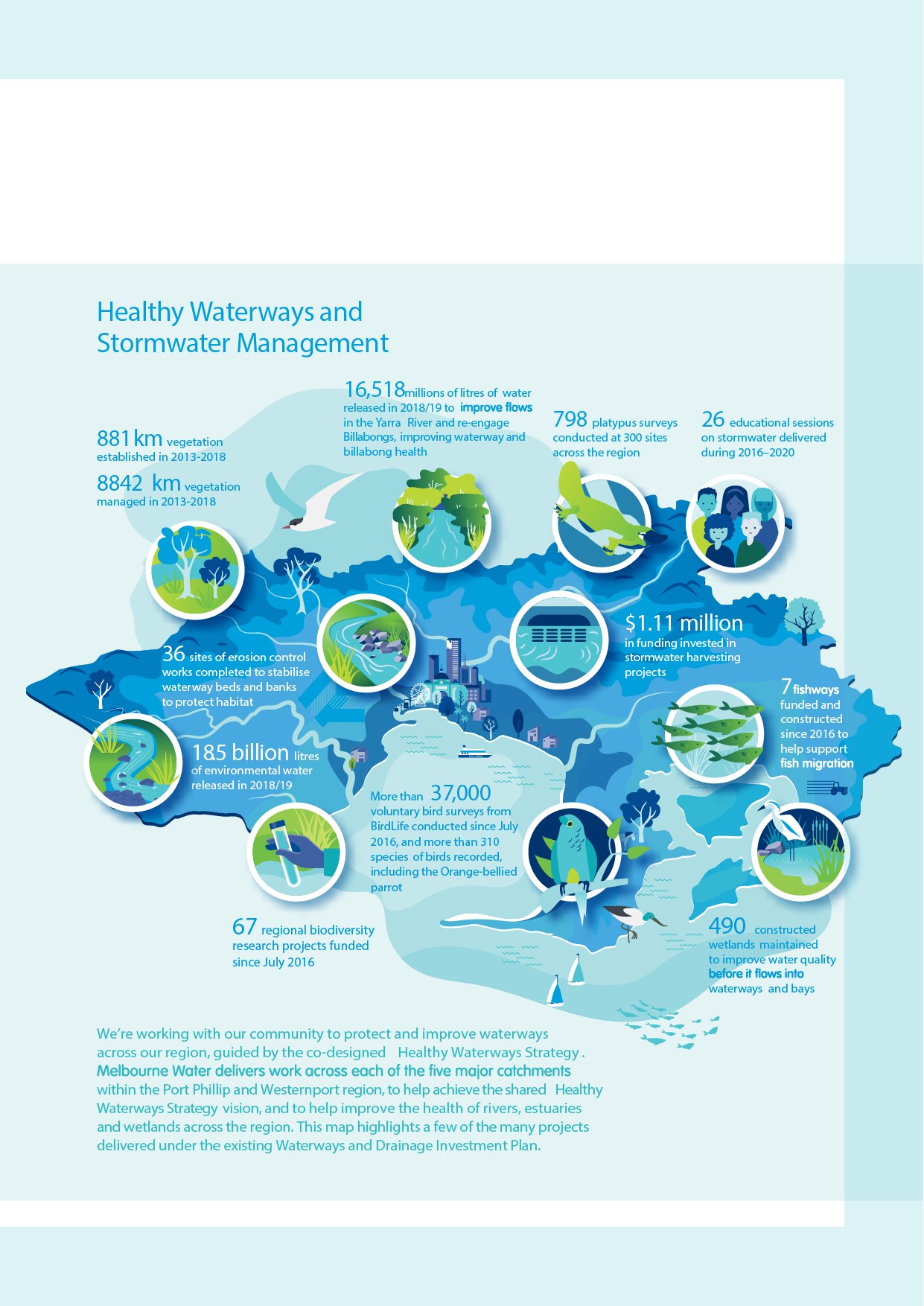 881 km vegetation established in 2013-20188842 km vegetation managed in 2013-201816,518 millions of litres of water released in 2018/19 to improve flows in the Yarra River and re-engage Billabongs, improving waterway and billabong health798 platypus surveys conducted at 300 sites across the region26 educational sessions on stormwater delivered during 2016–202036 sites of erosion control works completed to stabilise waterway beds and banks to protect habitat18.5 billion litres of environmental water released in 2018/19$1.11 million in funding invested in stormwater harvesting projectsMore than 37,000 voluntary bird surveys from BirdLife conducted since July 2016, and more than 310 species of birds recorded, including the Orange-bellied parrot67 regional biodiversity research projects funded since July 20167 fishways funded and constructed since 2016 to help support fish migration490 constructed wetlands maintained to improve water quality before it flows into waterways and baysWe’re working with our community to protect and improve waterways across our region, guided by the co-designed Healthy Waterways Strategy. Melbourne Water delivers work across each of the five major catchments within the Port Phillip and Westernport region, to help achieve the shared Healthy Waterways Strategy vision, and to help improve the health of rivers, estuaries and wetlands across the region. This map highlights a few of the many projects delivered under the existing Waterways and Drainage Investment Plan.Flood risk managementFlooding is a serious hazard for our community. It is also our most expensive natural disaster, with an estimated $735 million in annual average damages. Over 200,000 properties are at risk of flooding across Melbourne.Melbourne Water is the floodplain manager for the Port Phillip and Westernport region. In performing this role, we work with more than 50 organisations involved in various aspects of flood management across the region, including state and 38 local governments, water authorities and emergency services. We also establish and deliver key programs to understand, prepare for, respond during and recover from flood events (see Figure 24).Melbourne Water manages an extensive network of drainage and flood mitigation infrastructure. The network stretches across 128,000 hectares of urban, semi-urban and rural land and includes different types of assets:243 flood retarding basins (fenced-off areas that retain floodwater)229 kilometres of levee banks and 65 drainage bridges1,488 kilometres of regional underground drains and 106 kilometres of concrete or hard-lined channels24 drainage pumping stations11 tidal gates and 343 flood gates111 rain gauges, and 125 stream hydrographic monitoring stations.We are currently responsible for managing catchments greater than 60 hectares, with councils responsible for catchments smaller than this. Department of Environment, Land, Water and Planning is currently leading a review together with Melbourne Water and Municipal Association of Victoria on behalf of local councils to determine the most appropriate future management responsibilities, which may change the current management arrangements.Flooding brings risks to people, property, infrastructure and the natural environment. Climate change, population growth and urbanisation are increasing flood risk in the region. More frequent, intense storms and rising sea levels, combined with more stormwater runoff due to more hard surfaces, is exposing more people, property and infrastructure to damaging floods.The Flood Management Strategy outlines regional objectives and priority actions for flood risk management within the region. The objectives are:The right information is available at the right time to the people who need it.Flood risks and opportunities are managed to reduce impacts and get the best social, economic and environmental outcomes.Land, water and emergency agencies work together to manage flooding effectively.Our key programsWe will manage flood risk through five key programs:Flood effects reduction: Preparing for and mitigating the impacts of flooding.Drainage management: Maintaining and renewing the region’s drainage network.Flood information: Modelling and mapping flood risks, and providing flood information.Flood planning: Strategic planning and collaborative implementation with our partners.Rural drainage (fee-for-service): Providing enhanced drainage services in the Koo Wee Rup and Longwarry Flood Protection District as agreed and funded by these local communities.Flood effects reductionThe impacts of flooding (flood effects) can be reduced by increased awareness and preparedness, as well as through additional or enhanced flood infrastructure.Being aware of and prepared for flooding enables property owners to take action to reduce the impacts of flood events. This includes avoiding placing possessions in low lying areas, considering flow paths when landscaping and fencing, ensuring reliable access to flood warning systems, and pre-planning responses such as sandbagging and ‘stay or go’ actions in the event of flood warnings. Our flood preparedness activities enable agencies and the community to be aware and ready to manage flooding before, during and after it occurs. Our services include:community flood education, delivered in partnership with Victoria State Emergency Service (VICSES)flood warnings including waterway monitoring and agency notifications before, during and after flood events, and flash flood warnings and notification to residents via SMS in pilot areascollaboration with the SES and local government in developing and reviewing flood emergency management plans.Our flood mitigation program investigates, plans and delivers large drainage assets to reduce flood risks. This includes constructing, renewing or upgrading retarding basins, pipes or channels, flood gates, levee banks and culverts.Drainage managementWe are responsible for maintaining and renewing Melbourne’s regional drainage network. This includes regular maintenance to ensure the drainage system continues to function effectively and to clear out any sediment, vegetation, litter or other obstructions. We maintain mechanical and electrical assets such as pumping stations and tidal gates and repair any erosion of channels. Our maintenance also includes cutting grass in drainage reserves and retarding basins. We also undertake inspections of our assets, including closed circuit TV assessments of underground drains and condition inspections of retarding basins, levees and other assets.This program also replaces assets when they reach the end of their life to ensure the drainage system continues to function effectively.Flood informationMelbourne Water and our partners use flood information to quantify, manage and reduce flood risk. Flood information includes flood modelling and mapping and providing information to the community. Flood information informs our approach to managing flooding, including:providing development advice via planning schemes, property information statements and referralsdeveloping flood risk reduction programs and projects that protect or enhance community safety and social, recreational and environmental valuesassisting the community to understand and manage their own flood risks through information, education and warningsinforming other agencies involved in flood management (local government; Department of Environment, Land, Water and Planning; SES; Emergency Management Victoria (EMV) and others) of the extent to which flood waters affect assets and safe accesspreparing for climate change and sea level rise adaptationmaking the data and information available to local government online via the Melbourne Water self-service portal for inclusion into local planning schemes.Flood planningFlood planning focuses on preparing and implementing the Flood Management Strategy and coordinating with the many organisations involved in flood management. Key activities include:leading collaborative implementation of the strategyundertaking flood research to inform new approaches to managing floodingdeveloping and implementing a flood monitoring, evaluation, reporting and improvement plan to ensure our actions are delivering the outcomes we expect, learnings are shared across agencies and we are continuously improvingcoordinating and maximising the value of actions occurring across all flood management agencies, the primary mechanism of which is flood management plans, which are established for each municipality.Rural drainage (fee-for-service)Melbourne Water delivers enhanced drainage services to properties in the Koo Wee Rup and Longwarry Flood Protection District. Landholders in this district pay an additional charge for the higher level of service they receive. The maintenance and capital works program for the flood protection district is intensive due to the concentration of drains and the significant flood risk in the area.Figure .	Flood risk management 5-year investment plan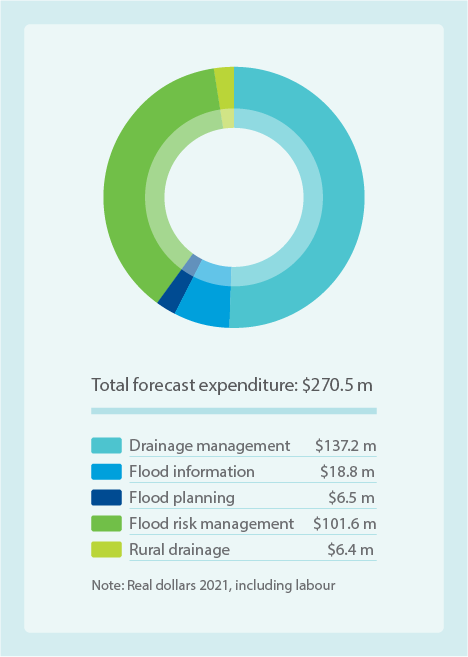 Note: Real dollars 2021, including labourOur planned investmentsThe Flood Management Strategy identifies a number of aspects of flood management that need additional focus to meet current and future challenges.Figure 24 outlines how, over the next five years, increased investment will effectively deliver on our obligations and customer expectations under this strategy. This is further broken down as:Flood preparedness: We propose a substantial increase in flood warning and education to meet the strategy’s intent – total $3.5 million.Flood monitoring, evaluation reporting and improvement (MERI) program: Additional investment is proposed to develop a MERI program and to undertake the necessary research to ensure accountability and continual improvement – total $0.9 million.Flood information: Additional investment is required to ensure flood information is available in accordance with the level of service specified in the strategy, and as required by legislation – $18.8 million.Flood risk management: These projects are very challenging to develop and implement in urban areas, primarily due to the competing demands for space and high costs. However, they are important in protecting communities from flooding. We are proposing to increase our investment in this program by $30 million – total $101.6 million.Rural drainage (fee-for-service): An average price increase of $3.97 for properties in the Koo Wee Rup and Longwarry Flood Protection District to support additional weed maintenance and drainage capacity improvements for some assets to meet customers’ preferred service levels. This takes the current 2020/21 average property based charge of $232.78 per year, and increases to an average of $236.75 per year across the 2021/22 to 2025/26 period.We propose to decrease overall expenditure on our drainage renewal program due to the completion of a large program of retarding basin upgrades over the life of the current investment plan. The investment in renewals and maintenance of other drainage assets remains at current levels: $59.1 million and $78.1 million respectively.How our program aligns with customer preferencesBoth metropolitan and rural residential participants in the customer survey preferred increased levels of service for all activities under the flood risk services tested. They preferred increases in flood risk awareness campaigns, information and warnings to high-risk properties to save on repairs, and flood mitigation for high-risk properties. Business customers, however, were satisfied with the current level of service. Our proposed program aligns with customer preferences for increased levels of service for flood preparedness and flood mitigation.The drainage renewals and maintenance programs were discussed with the deliberative panel. They were supportive of our proposed level of service following a series of presentations by experts, which included Melbourne Water people.After reviewing engagement feedback for rural drainage (fee-for-service) with the Koo Wee Rup–Longwarry District Advisory Committee, and with their agreement, we are proposing an average $236.75 per property per annum for additional activities to improve drainage capacity in some assets.Figure .	Highlighting activities in flood risk management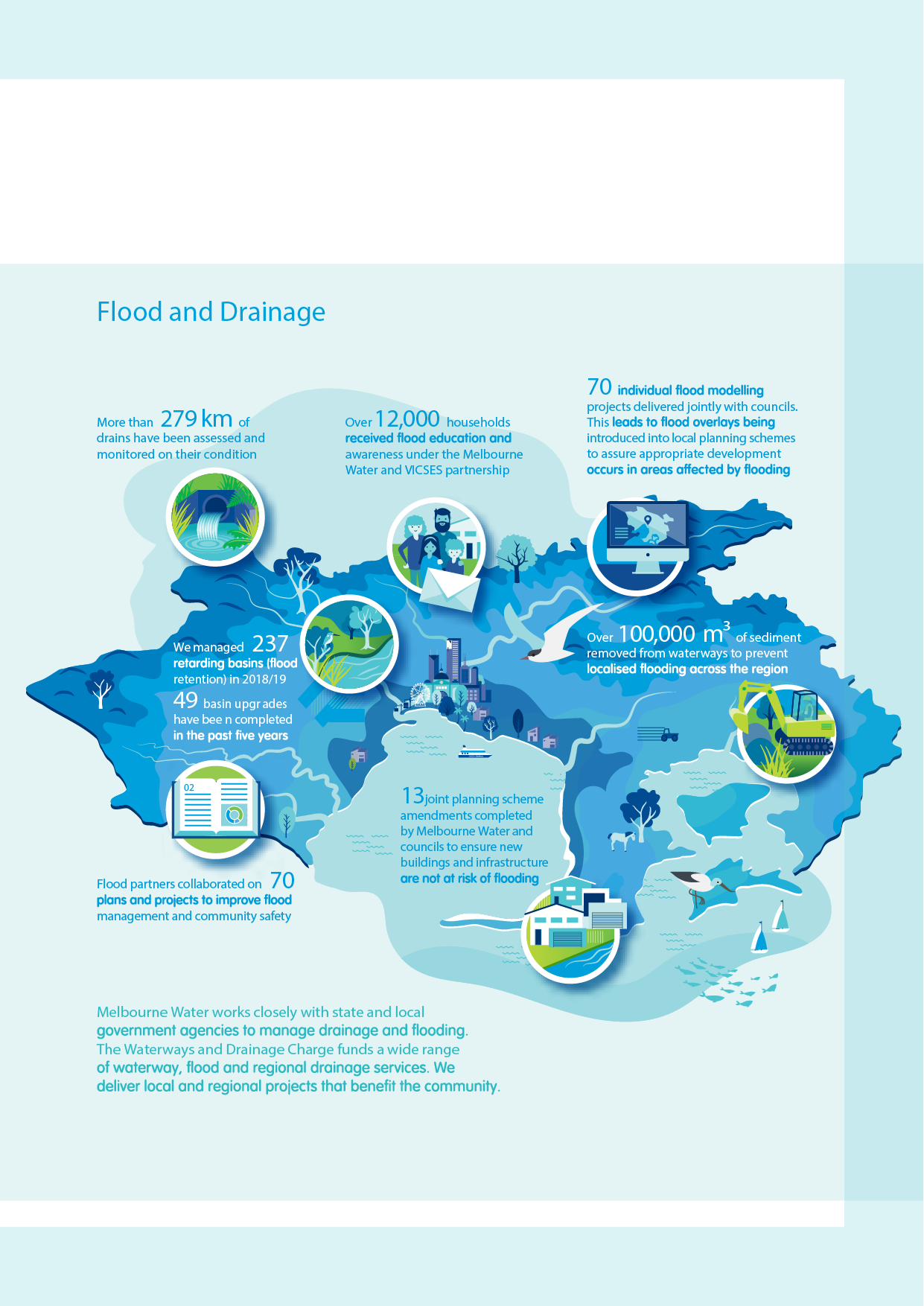 Melbourne Water works closely with state and local government agencies to manage drainage and flooding. The Waterways and Drainage Charge funds a wide range of waterway, flood and regional drainage services. We deliver local and regional projects that benefit the community.More than 279 km of drains have been assessed and monitored on their conditionOver 12,000 households received flood education and awareness under the Melbourne Water and VIC SES partnership70 individual flood modelling projects delivered jointly with councils. This leads to flood overlays being introduced into local planning schemes to assure appropriate development occurs in areas affected by floodingWe managed 237 retarding basins (flood retention) in 2018/1949 basin upgrades have been completed in the past five yearsOver 100,000 m3 of sediment removed from waterways to prevent localised flooding across the regionFlood partners collaborated on 70 plans and projects to improve flood management and community safety13 joint planning scheme amendments completed by Melbourne Water and councils to ensure new buildings and infrastructure are not at risk of floodingAboriginal cultural valuesTraditional Owners have lived in this region for tens of thousands of years. They have connections with the landscape and waterways through significant places, artefacts, language, stories and traditions. Aboriginal cultural values are based on the physical and spiritual connection of people to land and waters, and are both contemporary and ancient.This new service enables the establishment of formal partnerships with Traditional Owners so we can work together towards the Healthy Waterways Strategy goal:‘Traditional Owners have a recognised role as custodians of waterways and their cultural values. Their unique perspective and knowledge allows them to influence the agenda for waterway management and actively participate in caring for their Country.’The service allows for a self-determined approach to value and formalise the involvement of Traditional Owners in waterway management. This is not only required to meet our new and existing obligations and expectations as a water industry leader, but will also support Traditional Owners to self-determine essential work to document cultural values, stories and knowledge as a way to counter rapid urbanisation and threats to culture.Our programAs a society, we are only just starting to appreciate the wealth of cultural knowledge and meaning of waterways for Traditional Owners. At present, the lack of documented information is limiting our aspirations. Working with Traditional Owners to understand, protect and promote their cultural knowledge and facilitate a greater involvement in waterway management will help to achieve better outcomes for the environment and our community.We are working closely with Traditional Owners to understand their priorities and to develop formal agreements to commit to mutually agreed outcomes. This program will support Bunurong, Wadawurrung and Wurundjeri Woi wurrung to take steps toward both an increased knowledge base for communicating cultural values and information, and committing to partnership principles that support relationships critical for sharing and using this new knowledge.This innovative program will secure sufficient time and resources for Traditional Owners to work through each priority location, building on learning from each involvement and site-specific experiences in a genuine partnership approach.Our planned investmentsThe five-year program will include:support for formal partnerships with Traditional Owners, confirming their role as co-delivery partners in the management of waterways – $1.1 millionresearch agreements allowing Traditional Owners to document and determine their cultural values for three of the five major waterways – $1.3 million.In addition, we deliver outcomes for Aboriginal cultural values through existing programs in our other service areas. This includes sharing waterway and vegetation knowledge and working together on strategy development and implementation. We also engage Traditional Owner delivery crews for the protection of environmental values.How our program aligns with customer preferencesMelbourne Water continues to engage with the three Traditional Owner groups for our service area: the Bunurong, Wadawurrung and Wurundjeri Woi wurrung. Through consultation we aim to better understand their interests and proposed activities, and seek formal agreements with each Traditional Owner group.Community access, involvement and recreationMelbourne Water owns and manages a significant land portfolio across the region in order to provide our core services. We have an opportunity to maximise the social values of the waterways and drainage land that we manage and consider how to improve access, recreation and community involvement.During the current investment plan period Melbourne has experienced its biggest wave of population growth. In new developments, house sizes are staying the same whilst block sizes are becoming significantly smaller, resulting in reduced private outdoor space and growing pressure on public open spaces.Increasing densification and a hotter, drier climate is leading to customers’ need for greater access to public open space for enjoyment and respite, to connect to nature, and for passive and active recreation. The COVID-19 pandemic has also resulted in a significant increase in visitors reporting they are going to waterways for these purposes.Legislation, policy and community feedback is placing increasing importance on managing the social values of waterways and providing greater community access to our land, resulting in new obligations for Melbourne Water. The Healthy Waterways Strategy highlights key waterway social values such as public access, the potential for people to connect to nature and recreational opportunities. The Flood Management Strategy also highlights these multiple community benefits that may be achieved on drainage land.Connecting people with nature and the assets that we manage, requires collaboration with customers, communities and partner organisations to ensure we are meeting their needs. While we are responsible for managing waterways, we also facilitate customer and community engagement and involvement with waterways.There are currently 225km of paths on Melbourne Water owned land and an additional 77km of paths along waterway corridors, on land owned by others. We work with councils, the Department of Transport and other authorities to enable them to use our land to link existing trail networks and provide shared pathways that contribute to community access and recreation outcomes.Our key programsWe support waterways and drainage area social values through four key programs (see Figure 26):Access: Increasing access to waterways and drainage land for community recreation and access to nature, in urban and rural areas.Recreation: Improving the quality of accessible open space for community enjoyment.Involvement: Broad-scale education and engagement programs to involve the community in their local waterway, to support them to take a bigger role in waterway management, and to connect to environmental and cultural values.Jetty management and lake flushing (fee-for-service): Delivering specific jetty management services, and monitoring and flushing out constructed lakes in the Patterson Lakes area to the south-east of Melbourne, at an additional charge to these residents.As we renew assets such as retarding basins, we look for opportunities to increase community enjoyment as a focus in the way we design them. This aligns to our Corporate Plan Capital KPI of ‘80% capital projects improving community connection to nature and recreation’.AccessWe will achieve greater access to and better quality of waterways and drainage land by:Improving community access to waterways and drainage land such as previously fenced-off areas that retain floodwater, known as retarding basins. We have 243 retarding basins, the vast majority of which are accessible to the public, with only 21 closed to the public. Of these, 36 per cent of these have active recreation and 54 per cent have passive recreation on or adjacent to them.Fencing to improve access, safety and protection of some areas, for rivers and creeks and sign-posting, for example, eroded areas requiring bank stabilisation works, or where species are being protected from dog swimming.Mosquito management in priority areas.RecreationImproving the ability for the community to enjoy waterways and drainage land, including:recreational paddling access – providing waterway access points to enable launching of canoes and kayaksmonitoring water quality for recreation – YarraWatch monitoring program and monitoring of blue-green algaethe Reimagining Your Creek program – transforming channelised drains (creeks and rivers) into quality places for local communities to enjoy, including making the creek area look more natural, planting urban forests and improving open spacemanaging littervegetation management to provide cooler, greener, more enjoyable spaces around waterways and surrounding land.InvolvementEnabling customers to be educated and engaged, and to value waterways by:developing and delivering broad-scale community education programs, including information about major waterways through interpretive signage, brochures, web content, and educational resources to enhance community connection and access to natureinvolving customers and the community in waterway management, and supporting people to participate in protecting waterway health through citizen science and volunteering.Jetty management and lake flushing (fee-for-service)Residents within the Patterson Lakes tidal canals pay a separate annual jetty infrastructure charge if they have a mooring allocation attached to their property. This recovers the cost of maintenance and new jetty construction. We are not proposing changes to the jetty infrastructure charge or service levels.For Quiet Lakes property owners on Lakes Legana and Illawong, bore flushing and visual algae monitoring services will be aligned to majority customer preferences and willingness to pay, at $188 per year.Our planned investmentsOver the next five years we will invest in community access to and enjoyment of our waterways and drainage land, through:providing cooler, greener and more enjoyable spacesenhancing community connection and access to naturecreating opportunities for community recreation and enjoymentfacilitating the opportunity for the community to connect to and be involved in waterways.Figure 26 provides an overview of investment, which is broken down further as:co-funding five recreational paddling platforms along priority sites on the Yarra River – $1.8 millionimproving community access to three retarding basins (excavated areas providing flood protection by storing water entering a waterway), which are suitable for additional work by other authorities – $11.3 millionthe Reimagining Your Creek program, which together with our partners will transform four to five modified, earthen or concreted waterways (12 kilometres) into improved places for communities and includes planting urban forests, open space and community access improvements – $29.9 millionproviding additional information about major waterways in the form of interpretive signage, brochures, web content and educational resources, and supporting 5000 people to participate in protecting waterway health through citizen science and volunteer activities – $3.4 million.We will maintain levels of service in the following areas:litter management for visual enjoyment, including maintaining five litter traps, building two new litter traps and collecting litter, and investing $200,000 in upstream investigations to better understand litter hotspots and prevention measures – total of $7.0 millionmosquito management – $320,000recreational water quality monitoring – $380,000 for continuation of current blue-green algae and YarraWatch monitoring programs.We will maintain current levels of service for vegetation for community enjoyment ($9.9 million) by managing vegetation along 25 per cent of urban rivers and creeks (539 kilometres). However, we will deliver this with a 20 per cent reduction in investment from current levels. We anticipate finding efficiencies in current programs and projects by drawing on what we have learned through customer engagement during the development of this plan, as well as via ongoing engagement for particular sites and programs.Our investment in Reimagining Your Creek, retarding basin activation and establishing paddling platforms all require co-investment from partners to fully deliver the programs. This reduces the cost to our customers, and similar programs and pilots have proven this to be a reasonable assumption to date.Figure .	Community access, involvement and recreation 5-year investment plan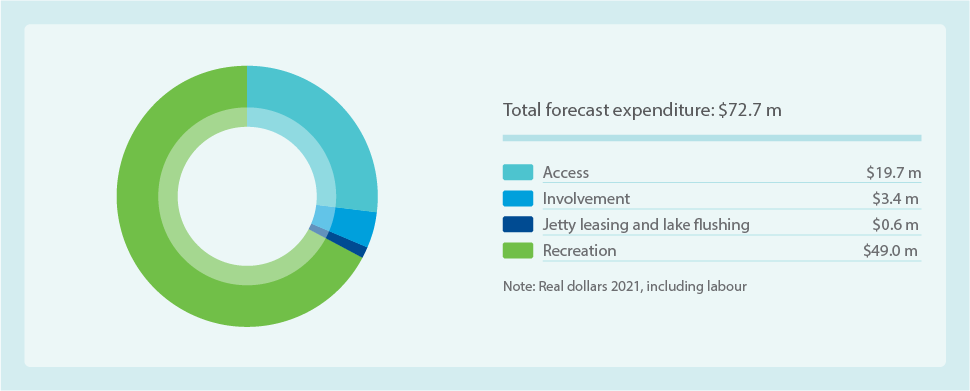 Note: Real dollars 2021, including labourHow our program aligns with customer preferencesOur response to customer and stakeholder feedback has been to increase investment in the land access, on-water access and community involvement programs, while maintaining current levels of investment in programs for vegetation for community enjoyment and litter management.For waterway restoration projects, we are investing more in business and rural interfacing areas whilst maintaining the current urban investment and level of service. This responds to differing customer preferences for these groups.Customer engagement for this investment plan indicated support for greater investment to better connect the community to waterways, land and nature. In turn, this can improve physical and mental wellbeing, and increase the value the community places on their local waterways and land. We have increased investment for community education and engagement in line with the strong recommendation from the deliberative panel.There was significant customer support for additional litter collection, which we explored in detail with the panel. The panel was supportive of our approach to focus on prevention whilst maintaining waterway litter collection. This recognises our customers’ view that there is a large number of organisations with responsibilities for managing litter.Figure .	Highlighting projects in community access, involvement and recreation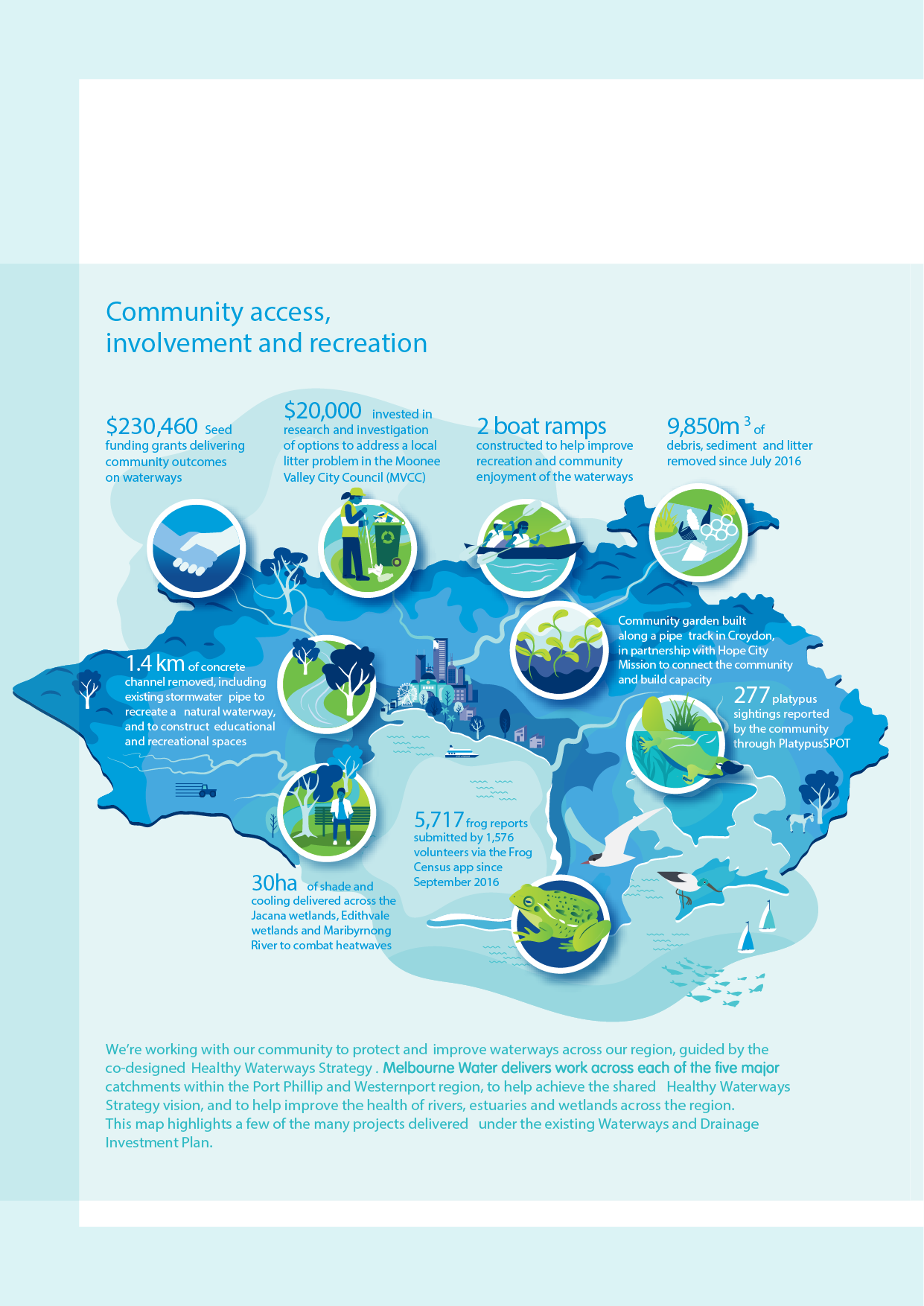 Community access, involvement and recreation$230,460 Seed funding grants delivering community outcomes on waterways$20,000 invested in research and investigation of options to address a local litter problem in the Moonee Valley City Council (MVCC)2 boat ramps constructed to help improve recreation and community enjoyment of the waterways9,850m3 of debris, sediment and litter removed since July 20161.4 km of concrete channel removed, including existing stormwater pipe to recreate a natural waterway, and to construct educational and recreational spacesCommunity garden built along a pipe track in Croydon, in partnership with Hope City Mission to connect the community and build capacity30ha of shade and cooling delivered across the Jacana wetlands, Edithvale wetlands and Maribyrnong River to combat heatwaves5,717 frog reports submitted by 1,576 volunteers via the Frog Census app since September 2016277 platypus sightings reported by the community through Platypus SPOTWe’re working with our community to protect and improve waterways across our region, guided by the co-designed Healthy Waterways Strategy. Melbourne Water delivers work across each of the five major catchments within the Port Phillip and Westernport region, to help achieve the shared Healthy Waterways Strategy vision, and to help improve the health of rivers, estuaries and wetlands across the region. This map highlights a few of the many projects delivered under the existing Waterways and Drainage Investment Plan.Land managementMelbourne Water owns and manages land to enable the safe, efficient and effective delivery of our core services. Seventeen percent of our land is for drainage purposes, including drainage basins, wetlands, waterway corridors and flood plains, and drains and easements. We manage our land to ensure public safety and reduce impacts on neighbouring properties. We also consider opportunities for enhanced social, recreational and environmental outcomes where compatible with core service functions. Investing in land management programs is critical to meeting our environmental and safety obligations and delivering additional value to the community.This land management service meets our obligations for waterways and drainage land such as waterway corridors, retarding basins and drainage easements, manages risk and meets customer expectations.Our key programsWe will manage our land through five key programs:Pest plant and animal management: As a land owner we have obligations to manage weeds and pest animals on our land. These can contribute to a decline in habitat and condition of our land and waterways. We undertake actions to meet these obligations and protect asset integrity. Proactive pest management will be carried out on sites of high or very high value. We also undertake significant pest plant and animal management throughout the region on waterways land we manage but do not own as part of our vegetation for environment, wetland and estuary programs as well as on our land through the Sites of Biodiversity Significance (SoBS) program.SoBS: This program delivers on our obligations to protect and enhance biodiversity values on land we own. It is focused on protecting significant biodiversity assets as well as threatened species and communities, and includes management of the Edithvale–Seaford Wetlands listed as a site of international significance under the Ramsar Convention.Grass cutting: A proactive and prioritised grass cutting program covers all Melbourne Water land, and is particularly important to our neighbours and adjoining landowners. It ensures grass is managed cost effectively, allowing safe access to our sites and assets, and reduces fire risk.Fencing and encroachments: This program ensures risks associated with unauthorised encroachments onto Melbourne Water land are identified, assessed, recorded and managed in a timely, transparent, impartial and consistent manner.Tree management: Effectively managing vegetation around all Melbourne Water assets is essential for public and workplace safety and reliability and cost-effectiveness of service delivery. This includes proactively managing trees to ensure vegetation does not risk the safety of our staff or community. Industry standards require that hazardous trees are proactively managed in areas where we invite people onto our land.Figure .	Land management 5-year investment plan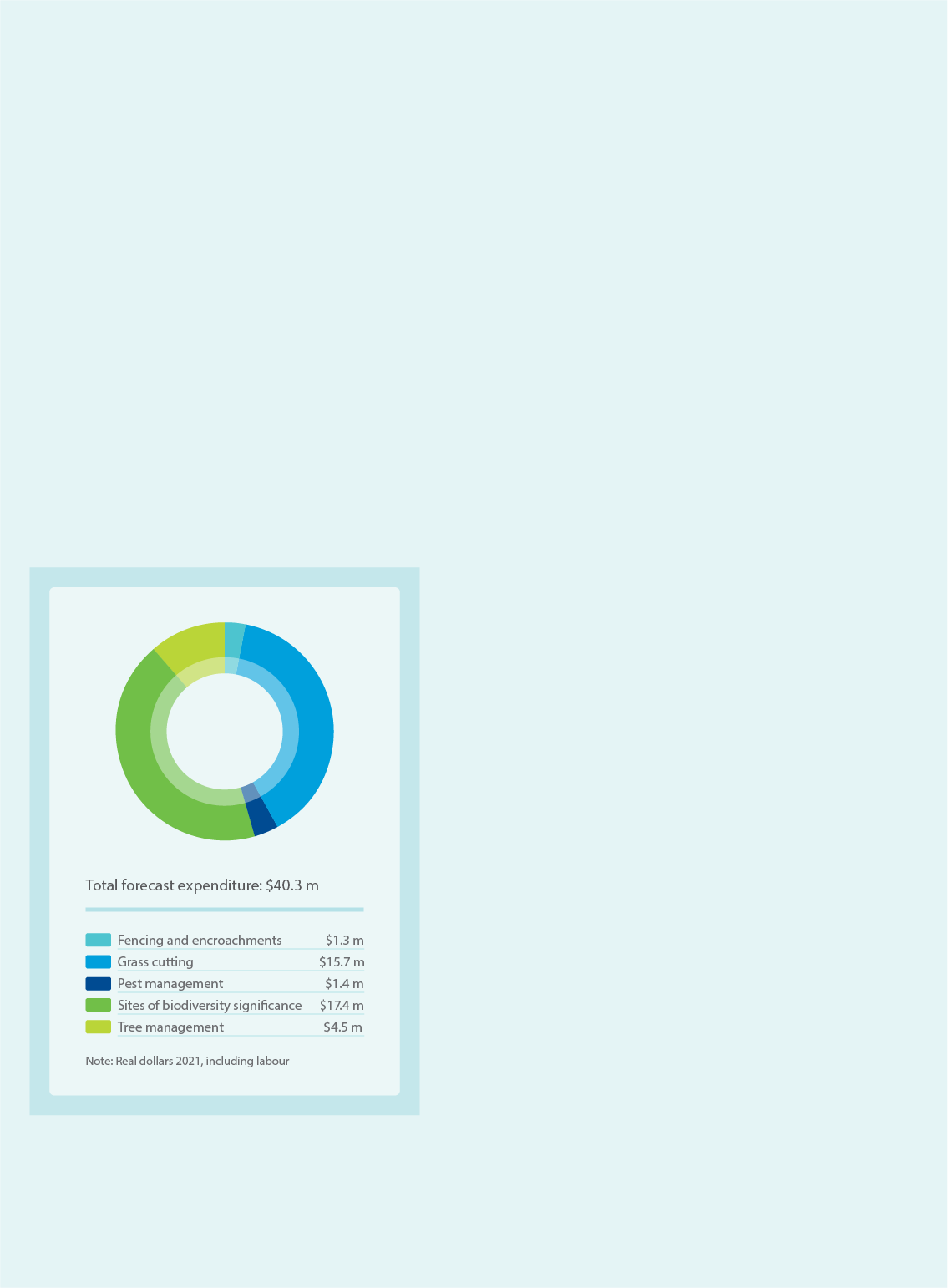 Note: Real dollars 2021, including labourOur planned investmentsFigure 28 offers an overview of our investment in this service area, which is broken down further as:pest plant and animal management on Melbourne Water owned land – $1.4 milliongrass cutting – $16 millionSoBS – $17 millionfencing and encroachments – $1.3 milliontree management – $4.5 million.We are increasing investment in:Tree management: To better manage public safety risks from hazardous trees, funding has increased by $2.2 million to shift to a proactive program in high-risk areas.SoBS: Increase of $150,000 for Ramsar site evaluation and reporting. This is due to increased reporting requirements, following a review by the Victorian Auditor-General’s Office of the management of Ramsar sites in Victoria.We are maintaining investment in:pest plant and animal managementfencing and encroachments.How our program aligns with customer preferencesThe service levels for land are driven by customer feedback and risk assessment, except for SoBS, which is driven by obligations. Customer focus groups and the customer council were the primary forums that engaged with this service area. These groups supported protecting waterways for biodiversity.Emergency and pollution responseWhen a flood occurs in our service area, or there is a minor spill or major pollution emergency that threatens our waterways, it is critical that we are ready to respond. Our emergency and pollution response helps to minimise impacts on communities and the environment, and ensure the reliability of our waterway and drainage assets.Waterway pollution is a key threat to the health of our waterways, and therefore requires effective management and response. There is a heightened awareness of the issue following several high-profile pollution events that have significantly impacted waterways and increased community expectations of our response. Urban growth and densification of development also place our waterways under increased threat from minor pollution events such as oil spills. Major fires impact waterways through polluted fire water runoff via the stormwater system.Our emergency and pollution response service is strongly driven by our obligations and consideration of community and customer expectations. These obligations are identified within the Environment Protection Act, the Emergency Management Act and the Water Act, and under our Statement of Obligations.In order to meet these obligations, we maintain an all-hours incident response capability to fulfil emergency management requirements for flooding, asset failures, pollution, major fires and blue-green algae outbreaks. This is a critical service to protect the environment, public safety and community enjoyment of public spaces.Customers for our all-hours incident response capability are peak emergency management agencies such as Emergency Management Victoria (EMV), Melbourne Metropolitan Fire Brigade (MMFB), Victoria Police, State Emergency Service (SES), Environment Protection Authority Victoria (EPA), Bureau of Meteorology (BoM), Department of Environment, Land, Water and Planning (DELWP) and VicRoads. They rely upon this capacity as part of a ‘network of agencies’ approach that seeks to minimise the damage and disruption to the community, asset owners and the environment.Our key programsWe manage these services via two programs:Emergency preparedness: Planning for emergencies related to waterways and drainage.Emergency response: All-hours incident management and response for flood events, and pollution events near the stormwater system, constructed wetlands and waterways.Emergency preparednessEmergency preparedness focuses on:implementing plans and procedures for service continuity in the event of a threat or impact to our waterways and drainage assetsregular review of our Emergency Management Framework and our General Emergency Management System (GEMS) to ensure changes in legislation or obligations are adhered to, and to ensure all incidents are managed in accordance with General Emergency Management Systemproviding timely and accurate flood information, predictions and warningsdeveloping and maintaining a network of real-time data-logger monitoring sites for measuring rainfall and streamflow data across the region. This provides information to agencies to enable warnings and community response during flood emergencies. Data is also used by us and our customers for other valuable applications.Emergency responseEmergency response focuses on:maintaining our all-hours incident response capabilities to ensure a timely incident response can be providedproviding emergency works to alleviate flooding, clear waterways and drainage assets after flooding, and clean up after waterway pollution eventsproviding advice and support to the Environmental Protection Authority, SES, EMV, BoM and other response agencies regarding the impact of an emergency (including pollution) within our waterway management district.Figure .	Emergency and pollution response 5-year investment plan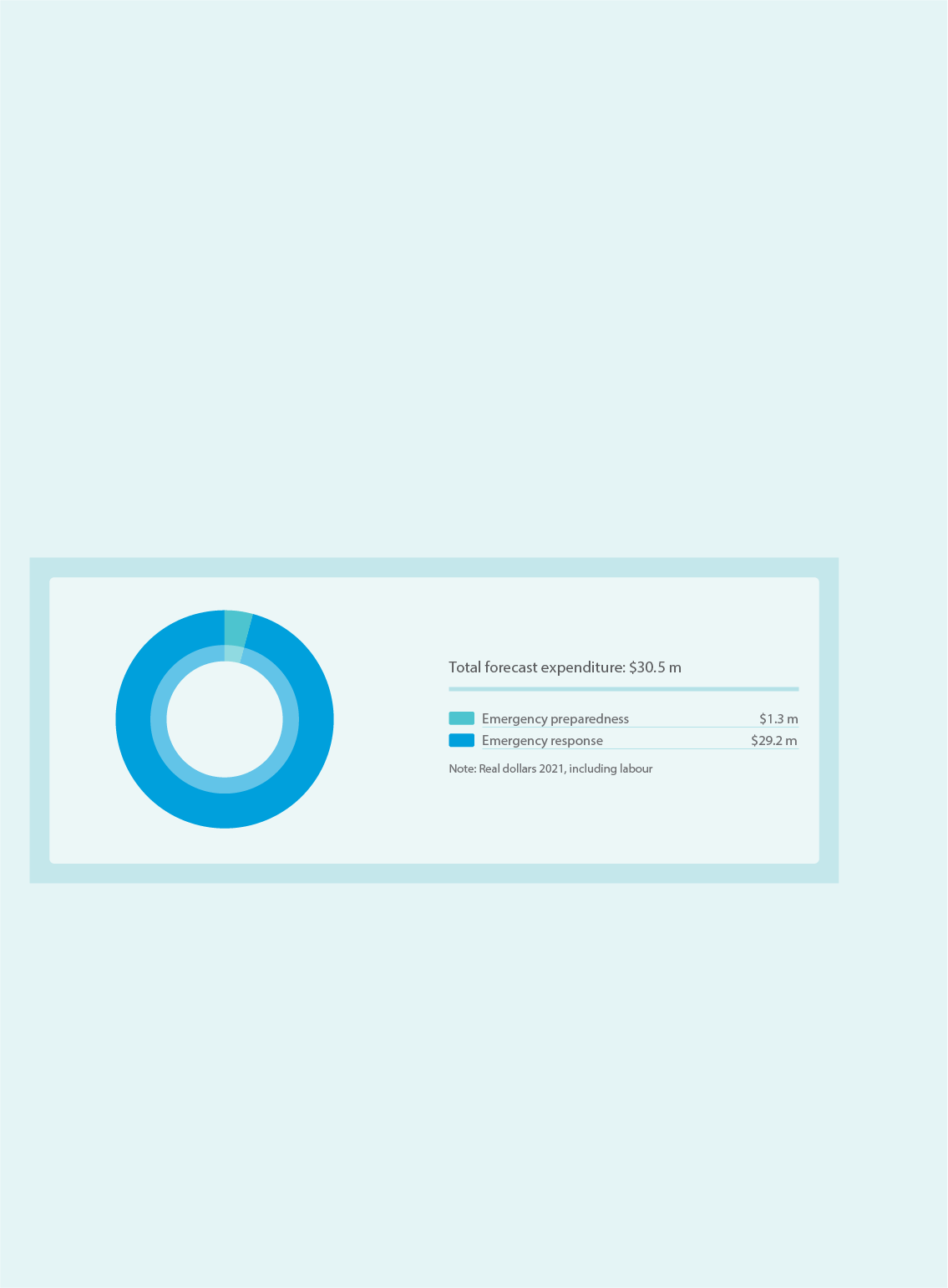 Note: Real dollars 2021, including labourOur planned investmentsFigure 29 provides an outline of the proposed investment of $31 million over the five years for this service area.A modest increase is proposed for emergency and pollution response, consistent with the increased costs over the current pricing period to deal with minor pollution events. Funding for larger pollution events has not been included due to the inability to accurately forecast their scope or frequency, and the potential for cost recovery consistent with the Emergency Management Manual Victoria. Where costs for large events cannot be recovered, investment is redirected from other programs – which impacts our ability to deliver other services.How our program aligns with customer preferencesWhilst not tested in the customer survey, customer engagement reflected increasing expectations for how waterway pollution events in waterways are managed. Customers would like more preventative action by responsible organisations and are concerned that large pollution events may affect funding for other waterways and drainage services, given several large industrial hazardous waste fires have devastated local waterways in recent years.As a protection agency, we will continue to meet our agreed obligations for emergency management, investing $31 million over five years. We cannot effectively anticipate the costs associated with major pollution events, such as in Stony Creek (Case study 2), but where possible we will seek to recover our costs to avoid impacting other services.Case study 2: Stony CreekIn August 2018, Stony Creek in Melbourne’s inner west suffered devastating impacts from a fire in an industrial warehouse in Tottenham/West Footscray, which was storing unregistered toxic chemicals.Firewater runoff washed into the creek, causing contamination to a five-kilometre reach that resulted in a significant loss of plant and animal life and impacted human health.Described as the worst pollution event to a Melbourne waterway in almost 30 years, the scale of the disaster – including the high level of community concern and public impacts – commanded a matching response. Melbourne Water joined a collaborative multi-agency partnership to respond to the incident and undertake on-ground recovery efforts. We led the long-term rehabilitation planning process, which involved extensive consultation with the community.Our priority was to clean up the most publicly used and visited parts of Stony Creek and prevent further contamination downstream. Our recovery works included pumping 70 million litres of polluted water from the creek, removing toxic sludge by scraping creek banks and pressure-washing rocks and vegetation, and clearing away affected trees and shrubs. Between March and July 2019, more than 2000 cubic metres of contaminated sediment was removed from the creek.This was processed, treated and tested before being safely transported off site for disposal at a secure landfill site nominated by Environmental Protection Authority Victoria.Together with our partner agencies and the local community, we recognised that a sustained effort was needed to move beyond the recovery of Stony Creek and focus on a more positive phase of rehabilitation.The local community provided input into the rehabilitation plan, in collaboration with our partner agencies – Maribyrnong City Council and the Environmental Protection Authority. Through community events, online activities and conversations, the community contributed their ideas, aspirations and priorities to support the long-term rehabilitation and future protection of Stony Creek. Their insights, values and recommended actions were used to create the 10-year Stony Creek Rehabilitation Plan.Recovery efforts are ongoing and works are being coordinated across multiple agencies, guided by advice from specialists in contaminated land.Coastal erosion adviceCoastal erosion affects both public and private land and assets. By better understanding areas at greater risk of erosion, both now and in future as sea levels continue to rise, proactive planning can occur.Coastal land and assets such as beaches, coastal parks and jetties can be at risk from coastal erosion, but so too can other assets in the coastal zone, such as underground pipelines, roads and telecommunications assets, as well as private property. As sea levels continue to rise, the risk of coastal erosion increases.Coastal erosion advice is a new service that meets Melbourne Water’s new obligation under the Marine and Coastal Act to provide advice on coastal erosion within our waterway management district. This is aligned with and linked to our role as floodplain manager, where we already consider coastal inundation – the collective impacts of sea level rise, tidal inundation, storm tide and localised catchment flooding – as part of our current services.This new service does not include providing coastal management activities such as advising on land management actions, on-ground works, and managing coastal land and protecting assets, as these responsibilities sit with other organisations.Our planned investmentsWe propose to invest $1.5 million over the five years into this new service area.Melbourne Water and Department of Environment, Land, Water and Planning are currently scoping the erosion advice that we must provide. It is expected that this will cover the following areas:providing support for the erosion component of coastal hazard assessmentsdocumenting areas with identified coastal erosion risk at the regional level, to inform priorities for future coastal hazard assessments and input into erosion risk assessmentsadvising land managers and local government on coastal erosion extents, including in relation to planning applications and planning scheme amendmentsproviding planning advice on existing and predicted erosion risks from storm surges, severe winds and sea level rise.The advice will be informed by data from the Western Port and Port Phillip Bay Coastal Hazard Assessments. It is expected that this advice may include property information statements, planning advice, and community education and awareness.Urban developmentMelbourne Water provides services to the development industry and private landowners to support the planning and building of resilient, sustainable and liveable communities. Our services ensure development meets appropriate standards for flood protection, water quality, waterway health and community enjoyment.As a provider of essential services to Australia’s second-largest city, playing a role in the provision of housing for our growing city is of great importance. Melbourne Water contributes to healthy places and a healthy environment by supporting our customers across the entire breadth of urban development. From broadacre greenfield areas, through to urban renewal and development in established suburbs, we help to ensure developments are flood resilient and provide stormwater treatment to protect the health of waterways and bays, with water sensitive urban design principles supporting enhanced community enjoyment.Our key programsWe deliver our services in this area via three programs:Greenfield development services.Major urban renewal services.Small-scale development and urban renewal services.Greenfield development servicesGreenfield development services include:creating and managing catchment-scale drainage strategies (stormwater infrastructure plans)stipulating development requirements and conditionsoversight of sequencing and timing of stormwater management asset constructionsurveillance of asset construction to ensure functionality and qualitycreating and managing development services schemes (a funding mechanism to provide cost equity within a catchment).We ensure new development meets appropriate flood protection, water quality, waterway health and community enjoyment standards. The timing of works delivered is primarily in response to growth that has already occurred and has reached a threshold where infrastructure needs to be built. This is often early in the development of new suburbs and the infrastructure continues to provide protection as future growth occurs.We work with other authorities and the land development industry to determine, plan for and deliver development-related drainage infrastructure. Drainage infrastructure is best delivered in conjunction with other growth-related infrastructure such as other utilities. Developers are best placed to deliver this infrastructure in a coordinated, efficient manner.Under a developer services scheme, each developer pays their share of the total cost of building drainage assets in the catchment, and is responsible for building assets within their land to service the entire catchment. Melbourne Water reimburses costs to developers once stormwater conveyance and treatment assets are built. We then own and maintain these assets through their lifecycle.Developers pay Melbourne Water fees to account for the cost of the capital investment needed to provide drainage and waterway services on undeveloped land. We have a set of pricing principles that determine how developer charges are calculated. These principles were approved by the Essential Services Commission in 2016 and remain the same in this investment plan.Major urban renewal servicesUrban renewal provides an opportunity to reshape future precincts with improved flood management, open space, improved water quality and liveability outcomes. Melbourne Water has been supporting state government in its planning of priority urban renewal precincts at Fishermans Bend and Arden Macaulay, as identified in Plan Melbourne (2017).Both areas are subject to significant flooding, which will worsen under the influence of climate and sea level rise, and require regional flood mitigation infrastructure to support proposed levels of development. The total capital expenditure investment is approximately $300 million across both precincts to 2050.Within both precincts a range of drainage assets are required to manage local stormwater runoff, including pumps, pipes, and above-ground and underground flood storages. Along the Yarra River in Fishermans Bend, and spanning the east and west banks of Moonee Ponds Creek adjacent to the Arden and Macaulay precinct, levee banks are required to manage the risk posed by elevated levels in these waterways as well as tidal impacts.As with greenfield development, a regional drainage approach is required. We intend to fund regional flood infrastructure in these two precincts utilising development services schemes paid for by developer charges.Small-scale development and urban renewal services Where development occurs in established areas, Melbourne Water provides advice to ensure landowners are supported to meet flood, stormwater and water quality guidelines and standards. This ensures effective drainage and protects downstream waterways and bays.In delivering this service, we provide:pre-development advice to customersflood level information on requestresponses to council planning permit application referrals, as a determining referral authority or as an interested partyexplanation for planning application and permit referral decisionsguidance, decisions and agreements on building near or over existing Melbourne Water assets in urban environmentscreation and maintenance of flood information and flood models, input into council flood maps and overlays (Special Building Overlays (SBOs) and Land Subject to Inundation Overlays (LSIOs)maintenance of information on the locations of Melbourne Water assets.The Waterways and Drainage Charge includes funding to support small-scale development services. Melbourne Water acts as a referral authority to councils’ referred planning permit applications. We also provide services to small-scale developers and community members, including providing pre-development advice and other advice on our development requirements.Our planned investmentsAs outlined in Figure 30, this investment plan proposes $723 million of expenditure for the five-year period, with $705 million of that for capital expenditure toward infrastructure. The scale of investment is based on expected customer activity levels and the investment required to provide these services and facilitate the required outcomes.Our programs for this investment plan remain the same as in the current period; however, the scale of investment planned for greenfield development services is proposed to increase. Over the past five years, there has been significantly higher land development activity in greenfield areas than forecast and this is projected to continue.How our program aligns with customer preferencesMelbourne Water’s urban development services are prescribed. Therefore, the level of service we provide is not tested with general customers. Instead, focused engagement is undertaken specifically with local government and developer customers. The greenfield service is largely funded by developers.However, during engagement customers recognised the impacts of development on waterways and drainage services and supported appropriate action to ensure development meets appropriate standards.Figure .	Urban development 5-year investment plan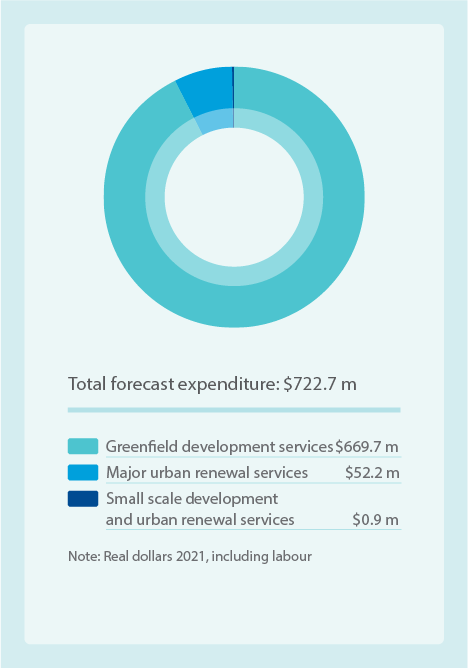 Note: Real dollars 2021, including labour: Continuous improvementWe adopt a continuous improvement approach to deliver efficiency and innovations in our services. This includes an extensive research, monitoring and investigation program, which has led to some exciting innovations.We adopt a continuous improvement approach for planning and delivery of our waterways and drainage services.The key elements discussed in this investment plan, along with our key performance indicators (KPIs), planning processes, program delivery and review, all form our continuous improvement cycle and ensure this plan is not a ‘set and forget’ plan. Figure 31 provides an outline of the cycle.We also use an adaptive planning approach. This involves planning using different future scenarios for things like climate change and urbanisation. We undertake regular monitoring to inform our future programs and any changes we need to make, and to drive efficiencies. We also undertake research and implement innovative approaches across the breadth of our planning, delivery, maintenance, monitoring, education and engagement programs.Figure .	The plan’s continuous improvement cycle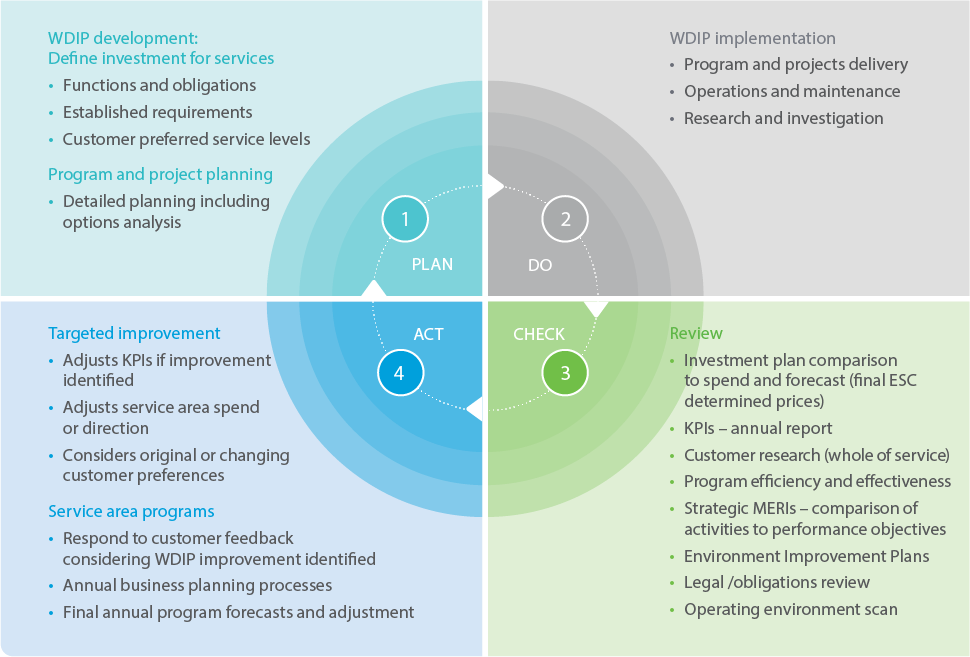 The continuous cycle is illustrated as four equal segments of a circle, labelled Plan; Do; Check; Act. These segments detail:1. PlanWaterways and Drainage Investment Plan development: Define investment for servicesFunctions and obligationsEstablished requirementsCustomer preferred service levelsProgram and project planningDetailed planning including options analysis2. DoWaterways and Drainage Investment Plan implementationProgram and projects deliveryOperations and maintenanceResearch and investigation3. CheckReviewInvestment plan comparison to spend and forecast (final Essential Services Commission determined prices)KPIs – annual reportCustomer research (whole of service)Program efficiency and effectivenessStrategic monitoring, evaluation reporting and improvements – comparison of activities to performance objectivesEnvironment Improvement PlansLegal /obligations reviewOperating environment scan4. ActTargeted improvementAdjusts KPIs if improvement identifiedAdjusts service area spend or directionConsiders original or changing customer preferencesService area programsRespond to customer feedback considering Waterways and Drainage Investment Plan improvement identifiedAnnual business planning processesFinal annual program forecasts and adjustmentEfficienciesWe have embedded key efficiencies into programs in the current investment plan, to keep prices low. These include:Flood risk managementUrban growth has led to an increase in our drainage assets, expanding the coverage of our drainage asset maintenance program. However, through efficient practices we have been able to keep our maintenance costs stable, meaning we are now maintaining more assets with the same level of investment. Over the last five years we have incorporated the following new flood and drainage assets into our maintenance programs:29 kilometres of new constructed waterways8 new retarding basins1 new levee bank.Emergency managementIn recent years there has been an increase in events that have required an emergency response from us. Of note are major pollution events such as factory and warehouse fires causing highly contaminated water to enter the drainage system and ultimately the waterways.We can sometimes recover some of our costs for emergency management, but not all, with a shortfall of millions. The cost of our Stony Creek pollution response necessitated finding savings and efficiencies in other programs to enable us to cover these costs. Case study 2 on page 73 describes our Stony Creek response. As the cost of these major events is challenging to forecast, we do not set aside a budget to manage these. We will continue to manage these through finding efficiencies in our other programs.Vegetation management programsOur waterways strategies have matured through long-term investment in research and on-ground knowledge. Combined with improved asset management capability, this enables us to better target our investment.Using research, data analysis, environmental modelling and detailed collaborative planning we co-developed the Healthy Waterways Strategy. Through this we have embedded a more efficient, effective and targeted vegetation management program. Over the past two years we have been managing a significantly expanded vegetation management program in line with the priorities identified in the strategy.The area of vegetation to be maintained has increased by 125 per cent compared to the previous strategy and we have been able to accommodate this within current budgets.For this investment plan we will build on this more efficient approach, with formalised prioritisation of revegetation areas (of which established areas have increased by 124 per cent compared to the previous strategy) according to presence of drought refuges, multiple values and landscape connectivity. We will assess how key revegetation species are influenced by a changing climate, which species are at most risk and whether species selection may reduce that risk, to further our efficiencies and successes in revegetation programs. See Figure 9 on page 20 for a description of the strategy’s scientific relationship with this investment plan.Increased community expectationsAs rural areas become urbanised and as communities who once turned their backs on their local waterway reorient their houses to face onto their local creek, more people visit their local waterway. As more people visit their waterway, their expectations increase which results in more frequent maintenance or the waterway being maintained to a higher standard than before. This increase in maintenance requirements for areas such as grass cutting, vegetation management and litter collection, has been delivered within existing budgets through greater efficiencies in maintenance delivery.Stormwater quality sediment managementOver the last five years we have had an increase in stormwater quality management assets as a result of urban growth. There are an additional 11 sediment traps and the number of constructed wetlands we manage increased from 478 in 2016 to 490 in 2020. The rapid increase in urban development has also resulted in an increase in sediments flowing into stormwater wetlands, requiring significant maintenance to ensure they continue to treat dirty stormwater before it reaches our waterways.Case study 3, page 82, provides a detailed description of the significant challenges we face with rising costs, and our most successful example of delivering efficiencies for our customers during the current investment plan period.We have also piloted some new programs based on customer preferences in the last Waterways and Drainage Investment Plan that the Essential Services Commission did not approve funding for. We have found efficiencies in other programs to enable these new pilots to be delivered.Driving efficiencies to transform waterwaysOver the past five years we have piloted an innovative new program called Reimagining Your Creek that has transformed concrete channels and drains into naturalised waterways, creating fantastic community spaces and opportunities to engage with nature.This program was supported by our customers in the previous Waterways and Drainage Investment Plan; however, we were not funded to deliver it. Recognising the value it provided to the community, we found efficiencies in other Programs to enable the funding of two pilots – at Arnolds Creek in Melton West and Blind Creek in Boronia.We kept costs lower by partnering with others to co-invest in the project and worked closely with the local community to ensure we designed the project to meet their needs.Driving efficiencies to fund urban coolingCities are getting hotter as a result of replacing vegetation with hard materials like concrete and asphalt as well as the compounding impacts of climate change. On hot days, standing under a tree in the shade can feel 10 degrees cooler than standing in the sun. As the manager of over 33,000 hectares of land across the Port Phillip and Westernport region, we have been doing our part to make Melbourne feel cooler through a pilot program called the Urban Cooling program. This program creates cooler and greener spaces so they are enjoyable for more days of the year.Over the past five years we have created 30 hectares of shade by planting trees along paths at Jacana Wetlands in Melbourne’s north, Edithvale–Seaford Wetlands in the south east and along the lower Maribyrnong River bicycle trail in the west.The Urban Cooling Program was supported by our customers in the last investment plan but was not funded and so we found efficiencies in other programs to enable us to deliver this for our customers.Opportunities to align with other major infrastructure authoritiesWe continually seek opportunities to align our works with major infrastructure projects delivered by other authorities, to minimise duplication of activities such as excavation, safety and traffic management, and minimise disruption to the community. This enables us to be more efficient and reduce costs compared to delivering these in isolation. For example, we are currently coordinating flood mitigation projects in Eltham and Croydon as part of level crossing removal works.Case study 3: Stormwater quality treatment systems and innovative sediment treatmentConstructed wetlands are stormwater quality treatment systems. They are an effective way of managing stormwater quality to help improve the health of waterways and bays.Constructed wetlands are a series of shallow, densely planted ponds that help filter water through physical and biological processes. They replicate nature’s way of treating and removing pollutants from stormwater before it enters creeks, rivers and bays.Today, we manage 204 constructed wetland systems: 52 that we have built and 152 built by developers. Each year, about nine new wetlands are transferred to us to maintain.Maintaining wetlands involves activities such as:monitoring sediment levels in pondsinspecting water levels, essential for the health of plants that treat stormwatermaintaining pits, pipes and weirs that help control water levelsclearing inlet and outlet blockagesmaintaining vegetation and managing weeds for healthy functioning of the wetland and its surrounds.Over the past five years we have been restoring wetlands’ stormwater treatment capacity by removing built-up sediments, which contain pollutants that would otherwise end up in waterways and bays.The liquid component of sediments is then removed, leaving a ‘dewatered’ (or drier) material. This reduces its weight and volume, and therefore the cost of disposal to landfill. Further investigations are also occurring into treating the dewatered sediment to remove contaminants, to enable its future reuse and further reduce costs. We have been working to reduce sediment volume by 50 per cent over the past five years. This is keeping us on track to achieve our target of 50 per cent of wetland treatment capacity available by June 2026, which maintains sustainable treatment performance.Ensuring efficiencies in sediment management during this next investment plan is critical to delivering stormwater quality services at the lowest cost to customers. Further monitoring and analysis is needed to better understand uncertainties in sediment treatment and the effect on landfill costs. Sediment management costs are trending downwards, but the landfill levy will increase over three years, from $70 currently to $126 per cubic metre by 2022/23. We have identified that efficiencies can potentially be achieved by improvements such as:using a dredging and sediment separation systeminnovating risk management tools for stormwater quality treatment system assets including:risk assessment handoverswetland audit guidelines to categorise wetland condition and identified worksdrone monitoring for survey post-revegetation to track vegetation establishmentnatural regeneration of vegetation and direct seeding techniques. This work has identified a potential estimated saving of $10 million from our business-as-usual operations, for this investment plan, which helps offset increasing landfill costs.InnovationWe conduct an extensive research and investigation program including partnerships with research institutions, which has to led to some exciting innovations. We also encourage innovation throughout the planning and delivery of our programs. Some recent examples include:Artificial intelligence helping to map vegetation in retarding basinsThe vegetation health of retarding basins must be monitored to ensure they meet minimum design standards. This ensures they perform their function in reducing flooding by holding heavy rainfall in low-lying areas. We have recently developed a new monitoring method using unmanned aerial vehicle (UAV) capabilities, which replaces traditional manual counting methods for trees and vegetation. This has been combined with machine learning to interpret retarding basin images taken by UAVs. The technology is now better than the human eye for detecting features in UAV photographic images. This reduces the cost of vegetation monitoring in retarding basins.Flood-gate automation improving safety and service delivery at Patterson LakesFlood gates in Patterson Lakes separate the tidal waterways and town centre marina from Patterson River. They are manually closed when river levels are high, protecting the area’s 1400 residents, their properties and local roads from flooding. A new automated system currently being installed will allow the gates to close remotely as soon as we receive an alert about potential flood conditions. This instant response will mean reduced chances of floodwater entering the tidal canal system as well as lowering labour costs, improving operator safety (as they often attend sites in the dark and in bad weather and helping to protect homes and businesses).DNA barcodes: Improving the way we monitor waterway healthOngoing aquatic macroinvertebrate (water bugs) surveys are undertaken to understand the types of waterbugs present in our waterways, assess the health of rivers and creeks, and determine major threats. They are carried out by collecting waterbugs in the field and preparing them in the laboratory. We have collaboratively developed a new technique that involves extracting DNA from waterbug samples in the laboratory, replacing the traditional method of manually identifying and counting water bugs with a microscope. So far we have found it compares favourably with microscopic analysis in quality and cost. It also provides additional data on biodiversity, such as changes in the number of species, or the occurrence of threatened or invasive species. This method is expected to become part of our routine monitoring program.Lightweight filters reduce heavy sampling loadsThe vegetation health of retarding basins must be monitored to ensure they meet minimum design standards. This ensures they perform their function in reducing flooding by holding heavy rainfall in low-lying areas. We have recently developed a new monitoring method using unmanned aerial vehicle (UAV) capabilities, which replaces traditional manual counting methods for trees and vegetation. This has been combined with machine learning to interpret retarding basin images taken by UAVs. The technology is now better than the human eye for detecting features in UAV photographic images. This reduces the cost of vegetation monitoring in retarding basins.Engaging the community: a disaster resilience relief pilot in Whittlesea In 2018 Melbourne Water engaged Melbourne University to work with the Victoria State Emergency Service and the community in flood-prone areas of the City of Whittlesea, to undertake an innovative approach to community education called Community Engagement for Disaster Risk Reduction. This involved door-to-door engagement to assess residents’ preparedness for floods, while also asking residents to engage with their friends, neighbours and others who could benefit. Initial findings show a significant number of households took action due to the pilot. The approach also pioneered an engagement form that creates a ‘ripple effect’ in which the community takes ownership and leads the sharing of flood preparedness information. We are now looking at how this approach can be incorporated into our overall flood preparedness program.Monitoring waterway diversity using environmental DNAMelbourne Water is utilising a revolutionary, innovative sampling and monitoring technique known as environmental DNA (eDNA) to understand the extent and diversity of wildlife in our waterways. Traditional techniques such as netting and electrofishing involve some inherent safety challenges, can be invasive, are time consuming and can underestimate species. eDNA is safer and more efficient. Water samples are collected from multiple locations along waterways. DNA of the target species that has been left in the water (e.g. hair, scales, mucous, skin) is then extracted and examined in the laboratory. Recently, eDNA has been used to monitor a diverse range of aquatic animals, including platypus, fish, frogs, birds and invertebrates across Melbourne and will improve Melbourne Water’s biodiversity data and related management decisions.Measuring performanceAs required by Melbourne Water’s Statement of Obligations, this investment plan includes key performance indicators (KPIs) that describe how progress in implementing the investment plan will be measured over the next five years.The investment plan KPIs, which are outlined in 7.4, have been developed to ensure they cover an appropriate representation of programs and service areas across waterways and drainage functions and programs with significant levels of investment. The KPIs have been developed in consultation with internal subject matter experts, external stakeholder and community groups, particular customer segments, organisational delivery partners and Melbourne Water governance.As some outcomes cannot be meaningfully measured on an annual basis (requiring two to five years or longer), a mix of output and outcome-based KPIs are proposed to measure performance.As well as the KPIs, and as part of our commitment to continual improvement, many of the programs in this investment plan are extensively monitored and evaluated through monitoring, evaluation reporting and improvement frameworks associated with the Healthy Waterways Strategy and Flood Management Strategy. There are also a number of waterways and drainage-related KPIs that are monitored and reported as part of Melbourne Water’s 2021 Price Submission Outcomes (together with water and sewerage KPIs).Key performance indicatorsEach year we will report our progress in implementing the Waterways and Drainage Investment Plan. In addition, the Healthy Waterways Strategy and Flood Management Strategy – Port Phillip and Westernport have monitoring, evaluation reporting and improvement plans, through which we annually report our performance against these strategies to the public.ReportingEffective reporting is important to ensure accountability for the investment of funds in this investment plan.Progress against the KPIs in the investment plan is independently audited at the end of each financial year and reported to the public on our website.Our annual reporting will include some of our initiatives, challenges and achievements, and progress towards delivering our KPIs.: ConclusionThe investment outlined in this plan will enable us to reduce flood risk, protect waterway condition in the face of climate change and urbanisation, protect and enhance Aboriginal cultural values, and better meet the social and recreational needs along our waterways. Most importantly, it means we can continue to deliver high-quality, affordable services for our customers.This investment plan is our most comprehensive yet. We have worked harder and smarter, through our strategies, science and research, relationships, delivery and oversight, and importantly, our customer engagement, to develop investment programs that meet our obligations and strategic objectives and deliver on our customers’ expectations.Significant challenges face our growing and urbanising region in a changing climate. The health of our waterways is threatened, and without increased action and investment, nearly all will decline. Flood risk is increasing faster than works to reduce the impacts as severe storms become more frequent and sea levels continue to rise.We will increase investment over the 2021 to 2026 period to address the significant deterioration in waterway health, increasing flood risk resulting from a changing climate and increased urbanisation that has occurred up to the start of this investment plan. Future population growth and climate change will put even greater pressure on waterways and drainage services and the infrastructure that supports these services.Extensive engagement with our customers revealed they want us to do more to protect waterways and reduce flood risk. However, this comes at a cost and customer affordability is critical at this time. Meeting the challenges we face will cost more than today.When faced with the choices we are wrestling with, metropolitan and rural residential customers surveyed preferred to pay an additional $8 on their bill to address these challenges, which will help us realise the goals in the Flood Management Strategy and Healthy Waterways Strategy.In developing our programs we have carefully prioritised, taken on considered risk, embedded efficiencies and sought opportunities to further drive down the cost of delivering our works to keep our costs as low as possible. This has enabled us to develop an investment plan that will deliver the vast majority of the desired increases in service levels our customers sought and were willing to pay for. The price rise for customers will be $1.04 for metropolitan residential households, $0.57 for rural households and $1.57 for the minimum non-residential business in July 2021, followed by an additional 1 per cent increase and CPI adjustments in the following four years.Meeting our customers’ service expectations at a lower price than they were willing to pay is the highlight of this investment plan. The investment outlined in this plan ensures we can meet the challenges we face in reducing flood risk. Waterway condition will be protected rather than decline in the face of climate change and urbanisation, and in some priority areas it will be enhanced. It also enables us to provide new services to protect and enhance Aboriginal cultural values, to better meet the social and recreational needs along our waterways, and to provide coastal erosion advice. Most importantly, it means we can continue to deliver high-quality, affordable services for our customers.GlossaryAnnual average damageThe annual average damage estimate includes flood damages to residential and commercial properties, damages to roads, and disruption to services such as public transport. The estimate also includes ‘intangible’ damages, which are the social and environmental costs of flooding. The social impacts, including increased levels of stress and psychological and physical illness, can be long lasting.BiodiversityA measure of the number and variety of plants, animals and other living things (including microorganisms) across our land, waterways and seas. It includes the diversity of their genetic information, the habitats and ecosystems within which they live, and their connections with other life forms and the natural world. Reduced biodiversity is considered a negative influence on the health of an ecosystem.CatchmentThe land from which all rainfall flows, other than that removed by evaporation, into waterways and then to the sea. In the Port Phillip and Westernport region there are five catchments: Werribee, Maribyrnong, Yarra, Dandenong and Westernport.Customer valueOur customers’ preferences for levels of service, priorities, and the price they are willing to pay for these services.Fee-for-serviceFees that some customers pay for additional and direct services. These customers are urban developers, property owners who are paying to use river water or stormwater (diverters), rural drainage customers within the Koo Wee Rup and Longwarry Flood Protection District, and some Patterson Lakes residents who pay jetty management and lake flushing fees.EcosystemA community of living organisms and their physical environment interacting as a system.HabitatThe natural home or environment of an animal, plant or other organism.Integrated water managementIntegrated water management (IWM) is a holistic approach to delivering water services. Integrated water management considers the natural water cycle and all water supply and management systems as a single system, including flooding, drainage, waterways, water supply and sewerage services. Adopting an integrated water management approach encourages development of catchment-wide and place-based responses that can provide multiple benefits including supporting environmental health, community wellbeing, affordable services and water resilience.Monitoring, evaluation reporting and improvement (MERI)An approach to assess the impact, appropriateness, effectiveness, efficiency and legacy of activities and programs and a process to drive continuous improvement.Ramsar Convention on Wetlands of International ImportanceAn international treaty for the conservation and sustainable use of wetlands. It is also known as the Convention on Wetlands. It is named after the city of Ramsar in Iran, where the convention was signed in 1971.Real dollarsDollars adjusted to a base year (in this case 2021) by removing inflation.Retarding basinAn excavated area to reduce flooding of a nearby waterway.StormwaterRainfall that runs off roofs, roads and other urban surfaces into gutters, drains, creeks and rivers, and eventually into the sea. This water can carry contaminants such as sediments, litter, oils, detergents, heavy metals, nutrients, pathogens and other toxicants.WaterwaysWaterways are rivers, creeks and other streams, their associated estuaries and floodplains (including floodplain wetlands), and non-riverine wetlands.Waterways and Drainage ChargeThe Waterways and Drainage Charge is a fee that is applied to properties within our service area. The charge is collected by retail water corporations on our behalf. The charge pays for services and programs that support healthy waterways and a safe and reliable drainage system as a public service. Approximately two million property owners in the region pay the charge.Water sensitive urban design (WSUD)A land planning and engineering design approach considering the urban water cycle, including stormwater, groundwater and other water, to improve the environment and the way our streetscapes, suburbs and cities look. This can be done in conjunction with large and small-scale stormwater harvesting and infiltration schemes.WetlandsWetlands are areas – whether natural, modified or constructed – that are subject to permanent or temporary inundation; hold static or very slow-moving water; and develop, or have the potential to develop, biota adapted to inundation and the aquatic environment. They may be fresh or saline. Constructed wetland systems may contain more than one constructed wetland.VICSESVictoria State Emergency Service (VICSES) is a volunteer-based organisation responding to natural disasters and working to ensure the safety of communities around Victoria, Australia.ISBN 978-1-921603-07-5 (Print)ISBN 978-1-921603-08-2 (Online)© Copyright October 2020 Melbourne Water Corporation. All rights reserved.No part of the document may be reproduced, stored in a retrieval system, photocopied or otherwise dealt with without prior written permission of Melbourne Water Corporation.Disclaimer: This publication may be of assistance to you but Melbourne Water and its employees do not guarantee that the publication is without flaw of any kind or is wholly appropriate for your particular purposes and therefore disclaims all liability for any error, loss or other consequence which may arise from you relying on any information in this publication.All actions in this investment plan will be delivered subject to funding.Melbourne Water990 La Trobe Street, Docklands, Vic 3008PO Box 4342 Melbourne Victoria 3001Telephone 131 722 Revenue$ millionResidential households$1,125.56mNon residential$199.32mRural$35.24mRevenue$ millionDevelopers$658.61mOther (diverters, Koo Wee Rup-Longwarry, Patterson Lakes)$11.31mCustomersNumberResidential households1,947,344Non residential158,619Rural111,042Other (diverters, rural drainage, jetty management and lake flushing)6,708Item$ millionAboriginal cultural values$2.4mCoastal erosion advice$1.5mCommunity access, involvement and recreation$72.7mCorporate$316.6mEmergency and pollution response$30.5mFlood risk management$270.5mHealthy waterways$301.1mLand management$40.3mStormwater management$263.8mTax$37.7mUrban development$722.7mCustomer typeWaterways and Drainage Charge (July 2021)Residential households$105.36Non-residential households$158.29 minimumRural$57.85Key considerationAlignment with our obligations, strategies and riskDetermining priorities for efficiency and effectivenessPlanning and forecastingResourcing and delivery mechanismsResearch and innovationEssential Services Commission water pricing framework (PREMO–prioritisation, risk, engagement, management and outcomes)Meeting obligations and responsibilitiesLegislation, policy, strategiesExpanded responsibilities and directions: social and Aboriginal cultural values, coastal erosion, Yarra Strategic Plan, and integrated water managementResponding to customer and community engagementWaterways and Drainage Investment Plan visionCustomer and community engagementSocial research on customer preferences and willingness to payLocal government engagementPublic engagementAligning with regional co-developed strategiesHealthy Waterways StrategyFlood Management StrategyPort Phillip Bay Environmental Management PlanLevel of serviceEstablished requirementsCustomer-drivenDescriptionExisting level of service and high degree of accountability, not tested with the broader community (may be tested with customer segments)Ability to change the level of service taking into account customer preferencesService areasEmergency pollution and responseLand managementUrban development – developer chargesFee-for-service jetty management, lake flushing, diversions, rural drainageNew obligations:Aboriginal cultural valuesCoastal erosion adviceStormwater managementHealthy waterwaysFlood risk managementNew obligation:Community access, involvement and recreationItemForecast expenditure $ mStormwater harvesting and infiltration$109.5mStormwater monitoring, planning and research$7.0mStormwater quality$147.4mTotal forecast expenditure$263.8mItemForecast expenditure $mDiversions and stormwater licencing$5.3mWaterway condition$73.9mWaterway monitoring, planning and research$36.3mWaterway vegetation$185.5mTotal forecast expenditure$301.1mItemAmount $mDrainage management$137.2mFlood information$18.8mFlood planning$6.5mFlood risk management$101.6mRural drainage$6.4mItemAmount $mAccess$19.7mInvolvement$3.4mJetty leasing and lake flushing$0.6mRecreation$49.0mTotal forecast expenditure$72.7mItemAmount $mFencing and encroachments$1.3mGrass cutting$15.7mPest management$1.4mSites of biodiversity significance$17.4mTree management$4.5mTotal forecast expenditure$40.3mItemAmount $ mEmergency preparedness$1.3mEmergency response$29.2mTotal forecast expenditure$30.5mItemAmount
$mGreenfield development services$669.7mMajor urban renewal services$52.2mSmall scale development and urban renewal services$0.9mTotal forecast expenditure$722.7mService areaTargetOverallCommunity satisfaction with waterways is annually maintained at greater than 85%Community access, involvement and recreation42 hectares of vegetation will be improved and programmed maintenance undertaken to enhance amenity and community benefitCommunity access, involvement and recreation31 hectares of Melbourne Water land and assets are activated to increase community enjoyment of nature and recreationCommunity access, involvement and recreation200 community education and/or citizen science initiatives will be deliveredCommunity access involvement and recreationCommunity satisfaction with the cleaning up of litter will improve and litter will be reduced at management sitesAboriginal cultural valuesFormal partnership agreements with Traditional Owner organisations will be established and agreed commitments implementedEmergency and pollution response100% of incidents that require a response will be managed in accordance with relevant legislationFlood risk managementMelbourne Water will deliver flood awareness activities in accordance with the agreed Flood Engagement Program, to improve community awareness of flood risk and increase the program’s reachFlood risk managementA reduction in flood damages of $155m achieved over the life of the worksFlood risk managementFlood information is renewed in 25% of rural catchments and 35% of urban catchments subject to floodingFlood risk managementThe drainage network is condition assessed and remedial action taken as specified in the relevant standardFlood risk management and healthy waterwaysIn collaboration with key delivery partners, Melbourne Water will implement the monitoring, evaluation reporting and improvement plans for the Healthy Waterways Strategy and Flood Management StrategyHealthy waterways3218 hectares of vegetation will be established and 5523 hectares maintained for ecological benefitHealthy waterwaysEnvironmental water initiatives and outcomes will be delivered in accordance with legislative obligations and agreed prioritiesStormwater managementStormwater harvesting and infiltration capacity will increase by 8 GL/yr, through Melbourne Water programsStormwater managementMelbourne Water’s stormwater quality treatment asset management and incentives programs will improve pollutant load reduction performance against an agreed dynamic baselineStormwater management100 capacity-building initiatives will be delivered under the Clearwater programUrban developmentResponses will be provided for 100% of statutory and non-statutory applications and at least 95% will be within the agreed timeframeUrban development100% of development services schemes will be implemented in accordance with the development planning program